ДОДИРЕКТОРА НА РИОСВПЛОВДИВИСКАНЕза преценяване на необходимостта от извършване на оценка на въздействието върху околната среда (ОВОС)от  „СИГМАРЕФ” EООД, УВАЖАЕМИ Г-Н ДИРЕКТОР,Моля да ми бъде издадено решение за преценяване на необходимостта от извършване на ОВОС за инвестиционно предложение: „Разширение на предприятие за огнеупорни елементи“  в поземлен имот 73242.225.905, местност „Кошовете“, землището на с. Труд, община Марица, във връзка указанията на писмо с Ваш Изх. № ОВОС - 912.1/03.05.2022 г.  Инвестиционното предложение е за разширение на дейността.(посочва се характерът на инвестиционното предложение, в т.ч. дали е за ново инвестиционно предложение и/или за разширение или изменение на инвестиционно предложение съгласно приложение № 1 или приложение № 2 към ЗООС)Прилагам:1. Информацията по приложение № 2 към чл. 6 от Наредбата за условията и реда за извършване на оценка на въздействието върху околната среда - един екземпляр на хартиен носител и един екземпляр на електронен носител.2. Информация за датата и начина на заплащане на дължимата такса по Тарифата.3. Оценка по чл. 99а от Закон за опазване на околната среда - един екземпляр на хартиен носител и един екземпляр на електронен носител. Желая решението да бъде издадено в електронна форма и изпратено на посочения адрес на електронна поща. Желая да получавам електронна кореспонденция във връзка с предоставяната услуга на посочения от мен адрес на електронна поща. Желая решението да бъде получено чрез лицензиран пощенски оператор.Дата: …………………….. 				Уведомител: …………………...……….(подпис)Приложение № 2 към чл. 6(Изм. - ДВ, бр. 3 от 2006 г., изм. и доп. - ДВ, бр. 3 от 2011 г., изм. и доп. - ДВ, бр. 12 от 2016 г., в сила от 12.02.2016 г., изм. - ДВ, бр. 3 от 2018 г., изм. - ДВ, бр. 31 от 2019 г., в сила от 12.04.2019 г.)ИНФОРМАЦИЯ ЗА ПРЕЦЕНЯВАНЕ НА НЕОБХОДИМОСТТА ОТ ОВОСзаИнвестиционно предложение„Разширение на предприятие за огнеупорни елементи“ в поземлен имот 73242.225.905, местност „Кошовете“, землището на с. Труд, община Марица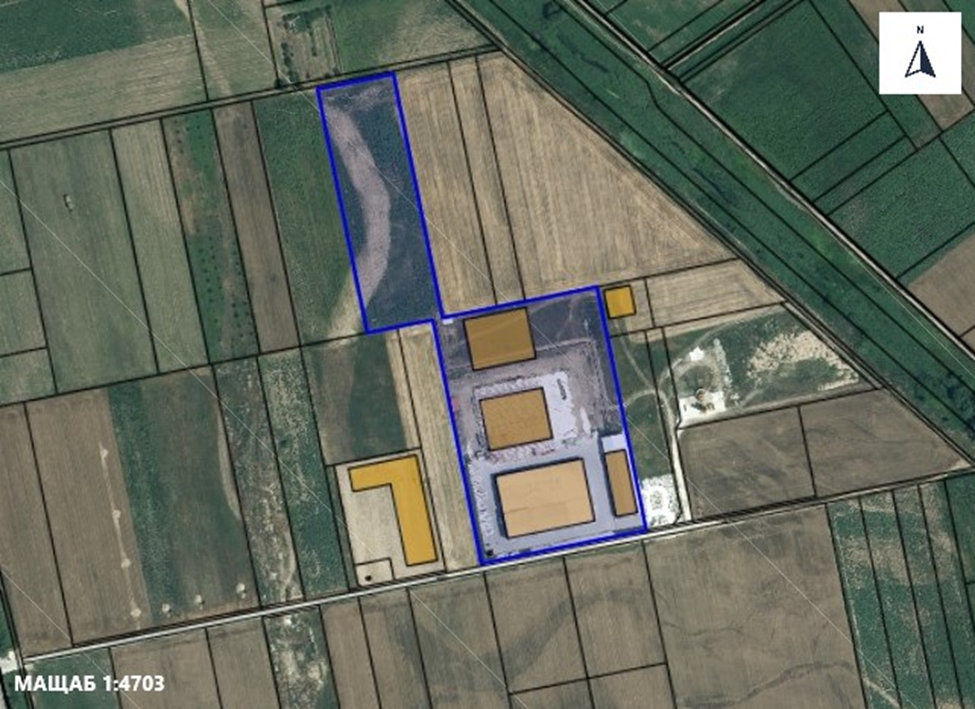 „СИГМАРЕФ” ЕООД Април, 2023Информация за контакт с възложителя:Име, постоянен адрес, търговско наименование и седалище.„СИГМАРЕФ” EООД,
Резюме на инвестиционното предложение:1. Характеристика на инвестиционното предложение:а) размер, засегната площ, параметри, мащабност, обем, производителност, обхват, оформление на инвестиционното предложение в неговата цялост;Инвестиционното предложение (ИП) цели увеличаване на производствения капацитет, асортимента на произвежданите продукти и въвеждане на нова технология за формоване в съществуващо предприятие за производство на огнеупорни елементи.Към момента, в имота, предмет на ИП, се произвеждат огнеупорни материали за нуждите на керамичната и стъкларската индустрия, с капацитет 4 т/ден готова продукция и капацитет на пещта до 4 m3, за което е издадено Решение по ОВОС № ПВ 82-ПР/2013 г.Настоящото ИП предвижда:1.	Дооборудване на Хале 1 - увеличаване на капацитета на изпичане на детайлите, чрез монтиране на 2 нови пещи. 2.	Хале 3 от склад ще бъде превърнато в производствено помещение, където ще се извършва формоване на огнеупорни елементи, чрез пресоване.  3.	Хале 4 от склад ще бъде превърнато в производствено помещение, където ще извършва формоване на огнеупорни елементи, чрез виброформоване.4. Монтиране на балираща преса за негодни за употреба опаковки (хартиени и пластмасови). На площадката на „СИГМАРЕФ” EООД, с обща площ от 37,575 дка, има 4 независими халета и външни складове - на открито и под навес. В хале 1 са обособени административна част и производство, а в халета 2, 3, 4 се складират спомагателни материали и готова продукция.За реализиране на разширението е необходимо:В Хале 1 - да се инсталират две допълнителни пещи (F2 и F3) в участък „Изпичане“. Те ще бъдат със следните параметри: -	Инсталирана мощност - 2.74 MW всяка;-	Капацитет - 2.833 t/24 ч. всяка;-	Обем на изпичане - 16.65 m3 всяка;-	Плътност на подреждане - 170 kg/ m3 всяка;-	Консумация на пр.газ - 260 N m3/h всяка.Хале 3 от склад ще бъде превърнато в производствено помещение. За целта ще се обособят работни участъци и ще се монтира оборудването за съответния технологичен процес: Участък „Дозиране на суровини“ - 10 бр. дозатора и 1 бр. елеватор;Участък „Смесване на суровини“ – 1 бр. смесител за примекс;Участък „Формоване“ - 2 бр. буферни съда (силози), 2 бр. хидравлични (олио-динамични) преси, транспортна лента за брак; транспортна лента за товарене, робот за товарене;Участък „Сушене“ – ще се инсталират 2 бр. камерни сушилни D4 и D5 на природен газ. Всяка от двете камери има следните параметри:Инсталирана мощност - 0.260 MW;Капацитет - 4.667 t/24 ч.;Консумация на природен газ - 25 Nm3;             - Участък „Изпичане“ – ще се инсталират 2 бр. пещи (F4 и F5) със следните параметри: Инсталирана мощност - 2.74 MW; Капацитет - 3.467 t/24 ч.; Обем на изпичане - 10.4 m3;Плътност на подреждане - 333 kg/m3; Консумация на пр. газ - 260 Nm3/h;Участък „Механична обработка“ - 2 бр. шлайфмашини с двоен диск, 1 бр. шлайф с ЦПУ, 1 бр. събирателен басейн за вода с две камери. Хале 4 от склад ще бъде превърнато в производствено помещение. За целта ще се обособят работни участъци и ще се монтира оборудването за съответния технологичен процес:
- Участък „Дозиране на премикс“ - 3 бр. дозатора;Участък „Виброформоване“ - 4 бр. стационарни миксера,  1 бр. мобилен миксер и 4 бр. вибромаси.           - Участък „Сушене“ – ще се инсталират на 4 бр. камерни сушилни D6, D7, D8 и D9 с на природен газ, със следните параметри:Инсталирана мощност - 0.260 MW;Капацитет - 4.667 t/24 ч.;Консумация на природен газ - 25 Nm3;             - Участък „Изпичане“ – ще се инсталират 4 бр. пещи (F6, F7, F8 и F9)  със следните параметри: Инсталирана мощност - 2.74 MW, Капацитет - 3.883 t/24 ч., Обем на изпичане – 11,65 m3, Плътност на подреждане - 333 kg/m3,Консумация на пр. газ - 260 Nm3/hУчастък „Механична обработка“ – 2 бр. машини за рязане, 2 бр. шлайфмашини с двоен диск, 1 бр. шлайф с ЦПУ, 1 бр. събирателен басейн за вода с две камери.           След реализацията на ИП общият капацитет на инсталациите ще се увеличи от 1 460 т/година на 9570 т/година, а обемът на пещите ще се промени от 4 m3 на 104,7 m3 .В съществуващото производството на огнеупорни материали „леене“ се извършва чрез две технологии – Формоване, чрез Леене на смеси в гипсови отливки (Slip Cast) и Виброформоване. След реализирането на ИП ще се изпълнява и трета технология за формоване – Пресоване. За да се преустроят Хале 3 и Хале 4 като производствени помещения е необходимо изграждане на траншеи с релси за движение на количките с продукция, газоснабдяване от газоразпределителното табло на границата на собствеността, увеличаване на ел. мощността от собственият трафопост, монтиране на компресори, свързване с площадковата ВиК канализация,  изграждане на утайници и монтиране на водоплътни изгребни ями.             Реализацията на ИП не е свързана с дейности по събаряне и разрушаване.б) взаимовръзка и кумулиране с други съществуващи и/или одобрени инвестиционни предложения;Площадката, на която ще се реализира инвестиционното предложение, се намира е землището на с. Труд, в смесена зона (индустриална и земеделска). Около производствената площадка са разположени обработваеми и необработваеми земеделски земи, два логистични центъра - „Ай Ти Логистик Център“ ЕООД и 3PL Warehousing and Distribution - IT Logistic Center Ltd, както и предприятие за производство на електроника „Санмина България“ ЕООД. В близост, на около 0,5 km, започва Северна индустриална зона на гр. Пловдив. Към момента дейностите по производство на огнеупорни елементи се извършват в Хале 1, като се планира две от съществуващите халета от складове да се преустроят в производствени помещения, което ще доведе до увеличаване на производствения капацитет. Производствената дейност (настояща и бъдеща) няма връзка с другите съседни дейности. Изключение е използването на канализационният колектор на фирма „Кари 9“ ЕООД, в който се заустват пречистени дъждовни води от площадката. Реализацията на ИП няма да доведе до увеличаване на това количество, защото не се предвиждат строителство върху нови терени. Разширението засяга съществуващи халета и площадки, от които и към момента се оттичат същото количество дъждовни води. Не се очаква кумулиране на въздействието от реализацията на предвиденото разширение на производствената дейност с другите съществуващи дейности.   в) използване на природни ресурси по време на строителството и експлоатацията на земните недра, почвите, водите и на биологичното разнообразие;При експлоатацията на предприятието са необходими води за – производствени, битови, противопожарни нужди и поливане на зелените площи. Предвижда се използването на сондажна вода за производствени нужди (разбъркване на огнеупорния материал,  охлаждане на режещите инструменти в Участъците „Механична обработка“, измиване на площадки и оборудване), поливане на зелени площи и пожарогасене. За задоволяване нуждите на производството със сондажна вода Дружеството е в процедура за издаване на Разрешително за водовземане от съществуващ сондаж (тръбен кладенец) от Басейнова Дирекция ИБР с максимално количество до 24 450 m3/год.За нуждите на персонала, ще е необходима около 250 m3/год. битово-питейна вода, доставена от градската водопроводна мрежа. Предприятието има сключен договор с „В и К“ ЕООД, гр. Пловдив.При изграждане на подземната инфраструктура на площадката ще се ползват инертни материали – пясък. За водопроводните и канализационни отклонения, газови и кабелни трасета ще се правят линейни изкопи (траншеи) с различна дълбочина, ще се полага пясъчна подложка, а изкопаните земни маси ще се връщат обратно в изкопите.Необходимата ел. мощност за работата на новите халета, ще се осигури от съществуващият собствен трафопост. След реализиране на разширението ще е необходима около 2 520,4/MW/h електроенергия на година за всички инсталации. За обезпечаване на новите сушилни и пещи с гориво, Хале 3 и 4 ще се свържат със газоразпределителното табло, като се предвижда употребата на 3 758 000 Nm3/година природен газ за всички консуматори на площадката. За периода на преустройство, както и по време на експлоатацията няма да се засягат необработваеми или земеделски земи. Всички планирани дейности ще се извършват единствено в границите на действащата площадка на Предприятието за производство на огнеупорни елементи. Няма да се използват ресурси като земни недра и биологично разнообразие.г) генериране на отпадъци - видове, количества и начин на третиране, и отпадъчни води; При производството на огнеупорни елементи се формират производствени, опасни и битови отпадъци, които няма да се различават по вид след реализацията на разширението, но се очаква генерирането на по-големи количества от тях. За всички отпадъци са налични утвърдени работни листове за класификация в НИСО. Таблицата по – долу са очакваните количества на генерираните отпадъци и предвидените начини за третирането им. Спазвайки възприетата йерархия по управлението на отпадъците, приоритетно ще бъдат предавани за рециклиране и/или за оползотворяване. Отпадъците, за които няма инсталации за оползотворяване/рециклиране ще бъдат предавани за обезвреждане.Отпадъците ще бъдат събирани разделно на определените за целта площадки и ще се съхраняват до извършването на дейностите по рециклиране, балиране на опаковки и предаването им на външни фирми за последващо третиране.Отпадъчни води  От експлоатацията на предприятието няма да се заустват производствени води. Водите от охлаждането на режещите инструменти и измиването на производствените площадки и съоръжения ще се отвеждат в 3 броя утайници (по един към всяко хале). Водите ще се събират във водоплътен бетонен канал с метална защитна решетка, който ще се влива във водоплътни утайници изградени от две секции с размери В/Ш/Д 3м/3м/1,8м с връзка между тях в горните 40см. Първата секция ще се използва за успокояване и утаяване на замърсената вода, а втората за резервоар за вече избистрена готова за използване в производството.Битово-фекалните води се заустват в три броя изгребни водоплътни ями (една съществуваща и 2 които ще се монтират съответно към Хале 3 и Хале 4). Почистването се извършва от лицензирана фирма, с която Дружеството има сключен договор. Отпадъчните води се предават за пречистване в ГПСОВ .Дъждовните води се формират от територията на бетонираните части от площадката и покривите на сградния фонд. Същите се събират, преминават за пречистване в каломаслоуловител и оттам постъпват в канализационен тръбопровод, собственост на „Кари 9“ ЕООД, гр. Пловдив. Чрез този канализационен колектор пречистените дъждовни води се заустват в р. Пясъчник. За целта има сключен договор между „Сигмареф“ ЕООД и „Кари 9“ ЕООД за преминаване на дъждовните води през канализационния колектор. Обемът на каломаслоуловителя и времепрестоя на водата са проектирани по начин, гарантиращ достатъчен обем за да поеме дъждовните води при обилни валежи/снеготопене и осигуряване на достатъчен времепрестой на водите, за да напуснат съоръжението с необходимите качества. След реализиране на ИП, тяхното количество няма да се увеличи, защото предвидените дейности засягат преустройството на съществуващи халета. д) замърсяване и вредно въздействие; дискомфорт на околната среда;Въздействие върху води Съгласно раздел 2 на ПУРБ - „Кратък преглед на значимите видове натиск и въздействие в резултат от човешката дейност върху състоянието на повърхностните и подземните води“ е възприето да се прилага концептуален модел "Движещи сили - Натиск - Състояние - Въздействие - Отговор" (ДНСВО), основан на причинно-следствените връзки и взаимодействието между обществото, неговата стопанска дейност и околната среда. Той се базира на разбирането, че хората чрез своята антропогенна дейност упражняват натиск върху повърхностните и подземните води, като по този начин въздействат върху състоянието им по отношение на качеството и количеството им. Основните видове натиск върху повърхностните и подземни води са свързани с водоползване (хидроморфологичен натиск) и заустване на непречистени отпадъчни води (точков източник на замърсяване).След реализиране на ИП ще се използва сондажна вода за – производствени нужди (разбъркване на огнеупорния материал, охлаждане на режещите инструменти при механичната обработка на елементите, измиване на площадки и оборудване), поливане на зелени площи и противопожарни нужди. Не се предвижда заустване на производствени отпадъчни води. В двата нови участъка „Механична обработка“, отпадъчните води от охлаждане на режещите инструменти, заедно с водите, използвани за измиване на площадки и оборудване, ще се пречистват през утаители и ще се ползват отново за охлаждане. Битово фекалните води ще се събират в 2 нови водоплътно изгребни ями (към Халета 3 и 4 с обем 12 m3 и 5 m3), като ще се извозват за пречистване до ГПСОВ. Дъждовните води, ще продължат да се заустват в р. Пясъчник, през канализационния канал на фирма „Кари-9“ ЕООД, като тяхното количество няма да се увеличи. Обектът не представлява точков източник на замърсяване. След осъществяване на разширението, при стриктното спазване на условията на разрешителното за водовземане не се очаква значителен натиск върху подземните води. Предвидената схема на употреба на подземните води, цели минимална употреба и ползване на водата в оборот.  Въздействие върху почви Реализацията на ИП не предвижда извършването на ново строителство, разширението засяга съществуващи халета. За превръщането на двете халета от складове в производствени помещения ще е необходимо изграждане на подземна линейна инфраструктура. Предвиждат се изкопни работи на различна дълбочина, като изкопаните земни маси ще бъдат използвани за запълване на изкопите. Почвата от изкопите за поставяне на двете нови водоплътно изгребни ями и двата утаителя ще се използва за дооформяне на зелените площи в имота. Описаните дейности засягат бетонирана площадка, няма да се нарушава почвената покривка на нови терени. Основните дейности (настоящи и бъдещи) се извършват на закрито. Цялата площадка е с изградена настилка от бетон и асфалт. Не се предвижда извършване на дейности върху почви. В резултат на реализацията на планираното разширение на дейността не се очаква вредно въздействие върху почвите. Въздействие върху биоразнообразието	Реализирането на разширението на съществуващата производствена дейност не е свързано с въздействие върху биоразнообразието. Дейностите по преустройство ще се реализират в границите на съществуващата производствена площадка, на минимална площ и за кратко време. Не се предвижда отнемане на нови територии, не се предполага причиняване на дискомфорт или безпокойство върху видовете около терена на предприятието. Съществуващите представители на фауната, обитаващи земеделските терени около производствената площадка за свикнали с антропогенното присъствие.  Въздействие върху атмосферния въздухНа етапа на преустройството се очаква да има неорганизирани прахови емисии в атмосферния въздух. Те ще се формират при извършване на изкопните работи за изграждане на необходимите отклонения от съществуващата на площадката подземна инфраструктура, утайниците и изгребните ями. Преустройството на халетата и монтирането на новото оборудването ще се извършва на закрито и неорганизираните емисии ще са сведени до минимум. Всички емисии на вредни вещества в атмосферния въздух, породени от дейностите, предмет на разширението на предприятието за производство на огнеупорни елементи ще се изпускат в атмосферния въздух организирано след пречистване.В Хале 1 ще се монтират 2 нови интермитентни пещи с периодичен режим на работа (прекъснато действие). Източникът на топлина е представен от серия горелки с природен газ, контролирани от система с PLC, която позволява програмирането на кривата на изпичане, а нагряването на изделията става директно от пламъка на горелките. Те ще са с номинална мощност 2.74 MW всяка. Отпадъчните газове от горивния процес ще се изпускат в атмосферата посредством изпускащи устройства, без пречистване. Предвижда се всяка пещ да има по две ИУ, съответно с височина 8,6 m и 9 m за всяка пещ и диаметър 800/800 mm. В Хале 3 към Участък „Дозиране на суровини“ се предвижда монтирането на 10 бр. дозатора и 1 бр. елеватор. Те ще са снабдени с локални аспиратори. А в Участък „Смесване на суровини“, се предвижда поставянето на 1 бр. смесител, също снабден локален аспиратор. Аспирационните  системи от двата участъка ще се включат в общо пречиствателно съоръжения - ръкавен филтър, със събирателен контейнер. Пречистеният въздух след филтъра ще се изпуска в атмосферата посредством изпускащо устройство (с височина 7 m и диаметър 280 x 200). 	Към Участък „Сушене“ ще се монтират 2 бр. камерни сушилни с контрол на температурата и мощност по 0,260 MW. Всяка от сушилните камери разполага със собствена горелка на природен газ, като е възможно да се захранва и с топъл въздух от пешите в халето. След като премине през камерите отработеният въздух се изпуска в атмосферата през изпускащи устройства – по две към всяка сушилня, без пречиствателни съоръжение. Отпадъчните горивни газове от горелките се изпускат в атмосферата през отделни изпускащи устройства от тези на камерите. Те ще са с височина по 13 m, като едното ще бъде с диаметър 500/500 mm, а другото с 200 mm, за всяка сушилня. Входящият въздух в сушилнята ще постъпва от околната среда и ще се нагрява индиректно посредством горелка на природен газ или ще се използва вече топъл въздух от пещ F4 и пещ F5, който се нагрява допълнително само при необходимост.Към Участък „Изпичане“ ще се монтират 2 бр. интермитентни пещи с периодичен режим на работа (прекъснато действие). Източникът на топлина е представен от серия горелки с природен газ, контролирани от система с PLC, която позволява програмирането на кривата на изпичане, а нагряването на изделията става директно от пламъка на горелките. Те ще са с номинална мощност 2.74 MW всяка. Отпадъчните газове от горивния процес ще се изпускат в атмосферата посредством изпускащи устройства, без пречистване. Предвижда се всяка пещ да има по две ИУ, с височина 15 m и диаметър 500/500 mm.В Хале 4 към Участък „Дозиране на премикс“ се предвижда монтирането на 3 бр. дозатора. Те ще са снабдени с локални аспиратори. А в Участък „Виброформоване“, се предвижда поставянето на 4 бр. стационарни миксери, също снабдени локални аспиратори. Аспирационните системи от двата участъка ще се включат в общо пречиствателно съоръжения - ръкавен филтър, със събирателен контейнер. Пречистеният въздух след филтъра ще се изпуска в атмосферата посредством изпускащо устройство (с височина 7 m и диаметър 350 x 290). Към Участък „Сушене“ ще се монтират 4 бр. камерни сушилни с контрол на температурата и мощност по 0,260 MW. Всяка от сушилните камери разполага със собствена горелка на природен газ, като е възможно да се захранва и с топъл въздух от пешите в халето. След като премине през камерите отработеният въздух се изпуска в атмосферата през изпускащи устройства – по две към всяка сушилня, без пречиствателни съоръжение. Към първата сушилня изпускащите устройства ще бъдат с височина по 12,5 m всяко, като едното ще бъде с диаметър 500/500 mm, а другото с 200 mm. Към втората и третата сушилни ИУ ще са с височина по 13 m, като едното ще бъде с диаметър 500/500 mm, а другото с 200 mm, за всяка сушилня. Към четвъртата сушилня в Хале 4 ИУ ще са с височина 13 m, диаметър 500/500 mm и 12,5 m, диаметър  200 mm.Към Участък „Изпичане“ ще се монтират 4 бр. интермитентни пещи с периодичен режим на работа (прекъснато действие). Източникът на топлина е представен от серия горелки с природен газ, контролирани от система с PLC, която позволява програмирането на кривата на изпичане, а нагряването на изделията става директно от пламъка на горелките. Те ще са с номинална мощност 2.74 MW всяка. Отпадъчните газове от горивния процес ще се изпускат в атмосферата посредством изпускащи устройства, без пречистване. Предвижда се всяка пещ да има по две ИУ Отпадъчните горивни газове от горелките се изпускат в атмосферата през отделни комини от тези на камерите.. Към първата пещ в Хале 5 те ще са с височина 12,5 m и диаметър 500/500 mm, а към другите пещи ще са с височина 13 m и диаметър 500/500 mm всяко. Проектните аспирации, които ще улавят емисиите от смесване, дозиране и виброформоване в Хале 3 и 4 ще гарантират концентрация на прах на изход след ръкавния филтър под 20 mg/Nm³ в съответствие с нормите за допустими емисии.Очаквана концентрация на вредните вещества в атмосферния въздух от горивните процеси (емисии от сушилни и пещи) - прах (ФПЧ10) < 20 mg/ Nm³, серен диоксид (SO2) < 500 mg/ Nm³, азотен оксид (NOx) < 500 mg/ Nm³, флуороводород (HF) < 10 mg/ Nm³, хлороводород (HCl) < 30 mg/ Nm³, олово (Pb) < 3 mg/ Nm³, Органични вещества, определени като общ въглерод < 50 mg/ Nm³,  в съответствие с нормите за допустими емисии.Производствените и спомагателни дейности от предприето за производство на огнеупорни елементи не са съпроводени с емисии на интензивно миришещи вещества. В резултат от реализацията на инвестиционното намерение емисиите няма да се различават от тези на действащите източници от територията на площадката, няма да има нови замърсители в атмосферния въздух. След реализиране на планираното разширение, производствената дейност ще попадне в обхвата на Приложение № 4 от ЗООС, поради което наличните и проектираните за изграждане инсталации и пречиствателни съоръжения са изцяло в съответствие с НДНТ за дейността.Вредни физични фактори: Шум. По време на преустройството основни източници на шум в околната среда ще бъдат строителната, монтажната и транспортна техника.Ще се използват традиционни методи за строителство и монтаж на такъв род обекти. Строителната дейност включва и изграждане на необходимата инфраструктура, включително за захранване с природен газ и вода.Източници на шум ще са машините и съоръженията, използвани за извършване на различни видове работи (изкопни, насипни, бетонови, монтажни, транспортни и др.). Строителната техника ще бъде съсредоточена на площадката на обекта. В близост до работещата техника може да се очаква еквивалентно ниво на шума около 90 dBA. Обслужващият транспорт няма да преминава през или покрай населени места.Няма да има промяна в режима на работа на предприятието – една смяна/пет дневна работна седмица.Основните източници на шум в околната среда от производствената дейност ще са вентилатори, аспирационни уредби, заводски транспорт, инсталация за рециклиране на бракувани изделия.е) риск от големи аварии и/или бедствия, които са свързани с инвестиционното предложение;Реализацията на инвестиционното предложение не предполага риск от големи аварии и/или бедствия. Предметът на  ИП не би могло да бъде  причина за бедствие.Предприятието не се класифицира с никакъв рисков потенциал въз основа на извършената класификация съгласно чл. 103 на ЗООС.При преустройството на халетата ще бъдат взети всички необходими мерки с цел избягване на  инциденти, аварийни ситуации и трудови злополуки.При изграждането на газовото отклонение изкопи и траншеи  ще се правят механизирано и на ръка, за да се избегне всякакъв риск от взрив от природен газ.Във всички проекти са разработени части по безопасна работа именно, за да се избегнат инциденти, аварийни ситуации и трудови злополуки. Всички строителни и монтажни дейности ще изпълняват от правоспособен персонал – заварчици, електротехници и др.  За обекта е разработен План за действие при аварии - пожар, разлив на опасни химични вещества и смеси и други рискови ситуации, които биха могли да възникнат на територията на предприятието. Планът ще бъде актуализиран с включване на новите производствени помещения и оборудване във връзка с реализацията на планираното разширения.ж) рисковете за човешкото здраве поради неблагоприятно въздействие върху факторите на жизнената среда по смисъла на § 1, т. 12 от допълнителните разпоредби на Закона за здравето.  Съгласно Закона за здравето "Факторите на жизнената среда" са:а) води, предназначени за питейно-битови нужди; б) води, предназначени за къпане; в) минерални води, предназначени за пиене или за използване за профилактични, лечебни или за хигиенни нужди; г) шум и вибрации в жилищни, обществени сгради и урбанизирани територии; д) йонизиращи лъчения в жилищните, производствените и обществените сгради; е) нейонизиращи лъчения в жилищните, производствените, обществените сгради и урбанизираните територии; ж) химични фактори и биологични агенти в обектите с обществено предназначение; з) курортни ресурси;и) въздух. Идентифициране на рисковите фактори за здравето на населението и работниците.По време на строителствотоШум и вибрации на територията на обекта се очаква да бъдат генерирани от дейността на използваната строително-монтажна техника и товаро-транспортните средства.Емисии от прах и изгорели газове	Възможни са кратки запрашавания на въздуха в следствие на строителните (изземване на почвения слой и изкопни работи) и транспортните дейности, но без опасност за здравето на работещите.Очакват се неорганизирани източници на емисии от прах и изгорели газове от ДВГ. Генерираните емисии ще бъдат с локален характер, с продължителност в светлата част на денонощието, без висока интензивност и не се очаква да окажат дискомфорт върху „Факторите на жизнената среда” за населението в урбанизираните територии.По време на експлоатацията	Дейността, предвидена с настоящото инвестиционно предложение, не предполага въздействие върху води, предназначени за питейно-битови нужди; води, предназначени за къпане; минерални води, предназначени за пиене или за използване за профилактични, лечебни или за хигиенни нужди не се очаква да има, т.к. такива не са налични в обхвата на въздействие (в близост до обекта).		Шум и вибрации на територията на обекта се очаква да бъдат генерирани от дейността на наличните машини и съоръжения, както и от транспортните средства, осигуряващи логистичната дейност на обекта. 	Йонизиращи лъчения в жилищните, производствените и обществените сгради не се очаква да бъдат генерирани, т.к. обектът на ИП не предполага такива.Нейонизиращи лъчения в жилищните, производствените, обществените сгради и урбанизираните територии се създават от източници на електромагнитни полета, които могат да бъдат електропроводите, трафопоста, съоръженията за телекомуникация и далекосъобщения.	На територията на обекта ще се изгражда нова техническа инфраструктура, в т. ч. и електропроводи, които биха могли да бъдат източник на нейонизиращи лъчения. Съоръженията ще бъдат модерни и отговарящи на стандартите за осигуряване на безопасност и здраве на пребиваващите на обекта.	Най-близките обекти подлежащи на здравна защита (жилищни, обществени сгради, обектите за временно настаняване и др.), в с. Труд, са отдалечени от територията на ИП на около 1,9 км и на около 1,3 км от гр. Пловдив. Планираните дейности не предполагат вредно въздействие върху населението в района и не се очаква въздействие върху човешкия фактор от наднормен шум или вибрации.В близост до обекта на ИП няма курортни обекти.Емисиите на вредни вещества във въздуха на работната среда ще бъдат улавяни чрез предвидените аспирационни системи към всяко хале, проектирани така, че да бъдат спазени нормите за концентрации на вредни вещества на въздуха в работната среда.Въздействието върху качеството на въздуха в резултат от дейността на обекта е определено чрез математическо моделиране, от което може да се направи заключение, че въздействието на предприятието по отношение на качеството на въздуха ще бъде незначително и дейността му няма да повлияе съществено върху качеството на въздуха над жилищните райони на с. Труд и гр. Пловдив.Местоположението на обекта в смесена зона (индустриална и земеделска), отдалечеността от околните населени места, организацията на технологичните процеси, наличието на пречиствателни съоръжения изключва възможността за оказване на неблагоприятно въздействие върху факторите на жизнената среда, водещи до риск за човешкото здраве.2. Местоположение на площадката, включително необходима площ за временни дейности по време на строителството.Предвижда се ИП да се реализира в ПИ 73242.225.905, местност „Кошовете”, землището на с. Труд, община Марица, област Пловдив. Имотът е собственост на Възложителя.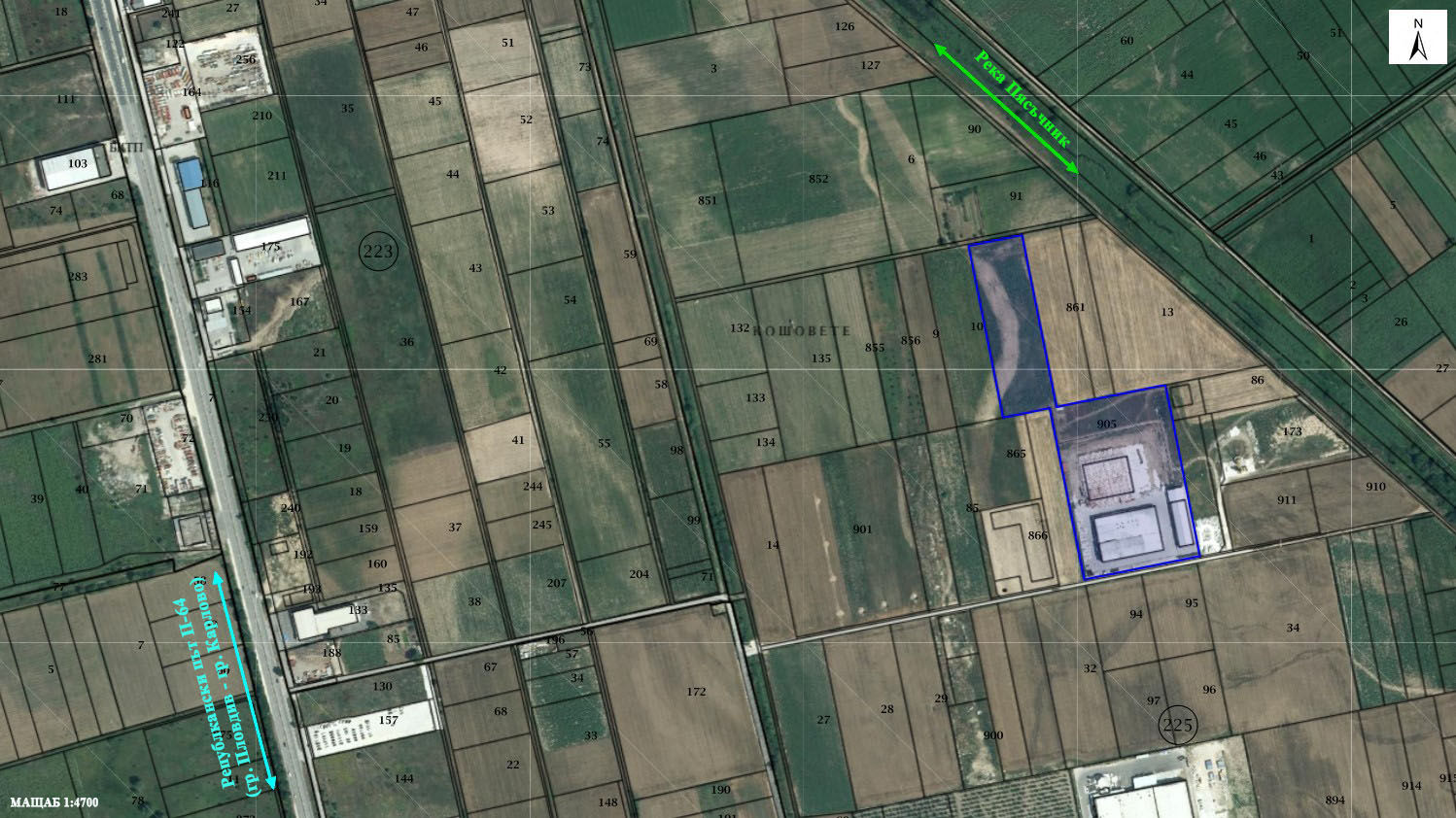 Местоположение на имота (със син контур), в който ще се реализира ИППлощадката на обекта на ИП – Предприятие за производство на огнеупорни елементи отстои на:1,9 km от с. Труд, в северна посока; 3,0 km от с. Желязно, в североизточна посока;2,7 km от с. Войводиново, в югоизточна посока;1,3 km от гр. Пловдив, в южна посока; 4,2 km с. Царацово, в западна посока. Имот 73242.225.905, за друг вид производствен и складов обект, местност „Кошовете“, землището на с. Труд, община Марица, е разположен в смесена зона (индустриална и земеделска).Основни пътни артерии са АМ „Тракия” и Път ІІ-64 „Пловдив – Карлово“, от който чрез локално отклонение в дясно се подхожда към производствената площадка на „Сигмареф“ ЕООД.За осъществяване на дейностите не е необходима допълнителна временна площ за периода на строителството, освен тази предвидена за това на територията на имота.3. Описание на основните процеси (по проспектни данни), капацитет, включително на съоръженията, в които се очаква да са налични опасни вещества от приложение № 3 към ЗООС.Към момента на площадката на „СИГМАРЕФ” EООД има 4 независими халета и складове - на открито и под навес. В хале 1 са обособени административна част и производство, а в халета 2, 3, 4 се складират спомагателни материали и готова продукция. За целта на ИП се предвижда:Дооборудване на Хале 1- увеличаване на капацитета на изпичане на детайлите, чрез монтиране на 2 нови интермитентни пещи – F2 и F3 с капацитет на всяка пещ 2.833 t/24h, 16.65 m3 обем на пещта и плътност на подреждане 170 kg/m3. Хале 3 от склад ще бъде преустроено в производствено помещение, където ще се извършва формоване на огнеупорни елементи, чрез пресоване. Ще бъдат монтирани 2 броя интермитентни пещи - F4 с капацитет 3.467 t/24h, 10.4 m3 обем на пещта и плътност на подреждане 333 kg/m3 и F5 с капацитет 3.467 t/24h, 10.4 m3 обем на пещта и плътност на подреждане 333 kg/m3.Хале 4 от склад ще бъде преустроено в производствено помещение, където ще извършва формоване на огнеупорни елементи, чрез виброформоване. Ще бъдат монтирани 4 броя интермитентни пещи – F6, F7, F8 и F9, всяка с капацитет 3.883 t/24h, 11.65 m3 обем на пещта и плътност на подреждане 333 kg/m3.След реализацията на ИП общият капацитет на инсталациите ще се увеличи от 1 460 т/година на 9570 т/година, а обемът на пещите ще се промени от 4 m3 на 104,7 m3 .Основната дейност на предприятието е производство на огнеупорни материали за нуждите на керамичната и стъкларската индустрия. Основните категории суровини, които се влагат в производството са:с високо съдържание на алуминиев оксид >50% (напр. андалузит, мулит, фин алуминиев оксид, корунд и др.)с ниско съдържание на алуминиев оксид <50% (напр. глина, шамот и др.)съдържащи цирконий (напр. циркониев мулит, циркониев силикат и др.)В зависимост от желанието на клиентите по отношение на състава на готовата продукция, рецептурата може да включва различни суровини в различно съотношение.По-долу е представена подробна информация за технологичните процеси в съществуващото производствено Хале 1 и в Хале 3 и 4 след осъществяване преустройството. Tехнология на производство в ХАЛЕ 1 (съществуващо)В Хале 1 са разположени следните участъци:Участък „Дозиране на суровини“В този участък се извършва дозиране на суровини - гранулати или прахообразни вещества в дозатори 8 бр. и 1 бр. елеватор, контролирани от полуавтоматична система и по определена рецепта. Суровините постъпват в елеватор посредством транспортни ленти. Дозаторите и елеватора са снабдени с локални аспиратори.Аспирационната система се включва в ръкавен филтър със събирателен контейнер. Пречистеният въздух след филтъра се изпуска в атмосферата посредством изпускащо устройство . Дозирането се осъществява единствено при работеща аспирация.Образувалият се отпадък 10 12 03 (прах от филтъра) се събира от контейнера на ръкавния филтър в биг бегове и ще се влага в производствения процес като суровина.Участък „Смесване на суровини“В този участък се осъществява смесването на вече дозираните суровини в елеватора чрез един смесител до получаването на суха смес – премикс с определено качество, което зависи от изискванията на клиента към крайния продукт. Крайният продукт определя рецептурата за приготвяне на премикса и процесът на неговото формоване в участък „Формоване“. Премиксът се съхранява в биг бегове и се използва в участъците на дозиране на премикс и формоване в Хале 1, както и ще се използва след преустройството на Хале 4 в участъците на дозиране на премикс и виброформоване.Смесителят е снабден с локален аспиратор, който се включва в патронен филтър със събирателен контейнер. Пречистеният въздух след филтъра се изпуска в атмосферата посредством изпускащо устройство. Този процес се извършва единствено при работеща аспирация.Образувалият се отпадък 10 12 03 (прах от филтъра) се събира от контейнера на филтърa в биг бегове и се влага в производствения процес като суровина.Участък „Дозиране на премикс“На този етап от производствения цикъл вече полученият сух премикс се дозира в 2 броя дозатори (силози), за да бъде достъпен за последващия етап на формоване.Дозаторите са снабдени с локални аспиратори, които заедно с аспираторите към миксерите в участък „Формоване“ се включват в патронен филтър със събирателен контейнер. Пречистеният въздух след филтъра се изпуска в атмосферата посредством изпускащо устройство. Дозирането се осъществява единствено при работеща аспирация.Образувалият се отпадък 10 12 03 (прах от филтъра) се събира от контейнера на филтърa в биг бегове и се влага в производствения процес като суровина.Участък „Формоване“Този участък се състои от два подучастъка:ВиброформованеВ подучастък виброформоване се намират 2 бр. стационарни миксера, 4 бр. мобилни миксера и 6 бр. вибромаси. Премиксът се довежда до стационарните миксери чрез транспортна лента от дозаторите на премикс, а в мобилните се дозира ръчно. В миксерите се осъществява повторно рабъркване на премикса на сухо, след което към материала се добавят свързващо вещество (етил силикат) и катализатор (амониев карбонат). Полученият микс се формова в калъпи (от дърво, метал, PLA филамент, смола или комбинация) чрез вибрация върху вибромасите. В зависимост от големината и геометрията на изделията виброформоването има различна продължителност. След преустановяване на вибрацията и стягане на изделието то се изважда от формата и се поставя на палет (метален или дървен).Стационарните миксери са снабдени с локални аспиратори, които заедно с тези на дозаторите на премикс се включват в общ патронен филтър със събирателен контейнер (описан по-горе в Участък „Дозиране на премикс“).В този участък се генерират 2 вида отпадък:Отпадък 10 12 03  - филтърен прах от патронния филтър, който се влага в производствения процес като суровина.Отпадък 10 12 01 – бракувани формовани изделия, които постъпват в Инсталация за раздробяване на отпадъци (на територията на предприятието) и се влагат отново в производствения процес като суровина.Гравитачно леене в гипсови отливки ( SLIP CAST)Подучастък „Slip cast“ се състои от 1 брой стационарен миксер, в който суровините в сухо състояние (гранулати и прахообразни) се дозират ръчно от оператор. Суровините се смесват със свързващо вещество (натриев полиакрилат) и вода до получаването на необходимите за технологията на производство стойности на параметрите течливост, тиксотропия и плътност. Получената течлива смес се отлива в гипсови форми, където престоява до втвърдяване. След отварянето на формите, получените изделия в зависимост от тяхната големина и геометрия се поставят на стелажи за сушене при стайна температура или в камерна сушилня.В този участък се генерира отпадък 10 12 01 – бракувани формовани изделия, които в случай, че не са изпечени се връщат обратно в смесителя, а ако са изпечени постъпват в Инсталация за раздробяване на отпадъци и се влагат отново в производствения процес като суровина.Участък „Сушене“На този етап палетите с формовани изделия от участък Формоване постъпват за сушене. Сушенето се осъществява с помощта на 2 бр. камерни сушилни D1 и D2 с обща горелка на природен газ и контрол на температурата, със следните параметри. Входящият въздух в сушилнята постъпва от околната среда и се нагрява директно посредством горелка на природен газ или се използва вече топъл въздух от пещта, който се нагрява допълнително само при необходимост. Въздухът от камерите и отпадъчните горивни газове от горелката се изпускат в атмосферата през изпускащи устройства. Всяка камера е снабдена също така и с авариен отдушник, който при нормален режим на работа е затворен с клапа и не функционира. Топъл въздух за целите на сушенето може да се използва в сушилните камери едновременно от процеса на изпичане на пещ F1, като се предвижда и свързването им с двете нови пещи - F2 и F3.Участък „Изпичане“Изсушените изделия се подреждат върху пещни колички за изпичане в интермитентни пещи с периодичен режим на работа (прекъснато действие). Източникът на топлина е представен от серия горелки с природен газ, контролирани от система с PLC, която позволява програмирането на кривата на изпичане, а нагряването на изделията става директно от пламъка на горелките. Изпичането протича по крива на нагряване, която варира от 1350 °C - 1600 °C, последвана от принудително контролирано охлаждане с въздух и естествено охлаждане от 250°C до стайна температура. В този участък е разположена Пещ F1 (съществуваща), със следните параметри: Инсталирана мощност - 1.09 MWКапацитет - 0.667 t/24 ч.Обем на изпичане - 4 m3Плътност на подреждане - 167 kg/m3Консумация на пр.газ - 103 Nm3/hОтпадъчните газове се изпускат в атмосферата посредством изпускащо устройство. Настоящото ИП, предвижда монтирането на Пещ F2 и Пещ F3, със следните параметри: Инсталирана мощност - 2.74 MW всякаКапацитет - 2.833 t/24 ч. всякаОбем на изпичане - 16.65 m3 всякаПлътност на подреждане - 170 kg/m3 всякаКонсумация на пр.газ - 260 Nm3/h всякаОтпадъчните газове се изпускат в атмосферата посредством изпускащи устройства (по две ИУ към всяка пещ).
На този етап от производствения процес се генерира отпадък 10 12 08 – бракувани изпечени изделия, които постъпват в Инсталация за раздробяване на отпадъци и се влагат отново в производствения процес като суровина.Изпечените изделия имат два възможни технологични изхода:Преминаване към участък Механична обработка и последващо опаковане и експедицияИли директно насочване към опаковане и експедицияУчастък „Механична обработка“На този етап от производствения процес изпечената продукция се подлага на механична обработка с цел постигането на по-висока размерна прецизност спрямо вътрешнофирмени или клиентски спецификации.То се състои в операции по рязане, струговане, шлайфане, пробиване
За тази цел са разположени:- 2 бр. машини за рязане- 2 бр. стругове- 1 бр. шлайф-машина с двоен диск- 2 бр. пробивни машини Оборудването използва рециклирана охлаждаща вода за обработващите дискове от изграден двусекционен утаител. В утаителя постъпва вода от машините, премесена с шлам. Шламът се утаява в първата секция, а водата преминава през преливник във втората секция, от която чрез помпа се връща обратно към машините. Използва се и свежа вода за вътрешно охлаждане на струговете, както и за компенсиране на загуби в нивото на водата в утаителя.В този участък се образуват отпадък 10 12 13 – шлам от машинната обработка, който може да се оползотворява за нуждите на производството като суровина или да бъде предаван като отпадък на външни компании, притежаващи документ по чл. 67 и/или по чл. 78 от ЗУО или комплексно разрешително за конкретния вид отпадък и за извършване на съответната дейност, въз основа на писмен договор.Tехнология на производство в ХАЛЕ 3, след реализиране на ИППредвижда се в хале 3 да се разположат следните участъци:Участък „Дозиране на суровини“В този участък ще се извършва дозиране на суровини - гранулати или прахообразни вещества в 10 бр. дозатора и 1 бр. елеватор чрез автоматична система по определена рецепта. Суровините ще постъпват в елеватора посредством транспортни ленти.Дозаторите и елеватора ще са снабдени с локални аспиратори. Аспирационната система заедно с аспирационната система на смесителя към Участък „Смесване на суровини“ (описан по-долу) ще се включва в ръкавен филтър със събирателен контейнер. Пречистеният въздух след филтъра се изпуска в атмосферата посредством изпускащо устройство. Дозирането ще се осъществява единствено при работеща аспирация.Образувалият се отпадък 10 12 03 се събира от контейнера на ръкавния филтър в биг бегове и се влага в производствения процес като суровина.Участък „Смесване на суровини“В този участък ще се осъществява смесването на вече дозираните суровини в елеватора посредством 1 бр. смесител с добавянето на вода от 2 до 5% до получаването на смес – премикс с определено качество, което зависи от изискванията на клиента към крайния продукт.Смесителят ще е снабден с локален аспиратор, който заедно с аспирационната система от Участък „Дозиране на суровини“ ще се включва в ръкавен филтър със събирателен контейнер. Пречистеният въздух след филтъра се изпуска в атмосферата посредством изпускащо устройство. Този процес ще се извършва единствено при работеща аспирация.Образувалият се отпадък 10 12 03 се събира от контейнера на ръкавния филтър в биг бегове и се влага в производствения процес като суровина.Участък „Формоване“Полученият премикс от смесителя ще се прехвърля чрез транспортни ленти в 2 бр. буферни съда (силози), от които ще се дозира необходимото количество материал за нуждите на 2 бр. хидравлични (олио-динамични) преси. Тази технология на производство се нарича пресоване, тъй като формоването на изделието се извършва при налягане (натиск) в стоманени калъпи. Пресовите линии ще са оборудвани с автоматичен контрол на размерите на изделията и транспортна лента, която се разделя на 2 възможни изхода на пресованото изделие:Транспортна лента за брак – пропускане на изделията, които не отговарят на толерансно зададените параметри.  Бракуваните изделия (отпадък с код 10 12 01) се подреждат на дървени палети и се отвеждат до Инсталация за раздробяване на отпадъци и се влагат отново в производствения процес като суровина.Транспортна лента за товарене – пропускане на изделията, които отговарят на толерансните допуски и следователно преминават за товарене директно върху пещни колички за сушене и последващо изпичане на продукцията. Товаренето върху количките се извършва от робот с автоматичен режим на работа.Участък „Сушене“Натоварените колички с пресовани изделия от участък Формоване ще постъпват за сушене. Сушенето се извършва в 2 бр. камерни сушилни D4 и D5 с контрол на температурата. Всяка от сушилните камери ще разполага със собствена горелка на природен газ. Всяка от двете камери има следните параметри:Инсталирана мощност - 0.260 MW;Капацитет - 4.667 t/24 ч.;Консумация на природен газ - 25 Nm3;Входящият въздух в сушилнята ще постъпва от околната среда и ще се нагрява индиректно посредством горелка на природен газ или ще се използва вече топъл въздух от пещ F4 и пещ F5, който се нагрява допълнително само при необходимост. След като премине през камерите отработеният въздух ще се изпуска в атмосферата през изпускащи устройства. Отпадъчните горивни газове от горелките се изпускат в атмосферата през отделни изпускащи устройства от тези на камерите. Участък „Изпичане“Пещните колички, вече заредени с формовани и изсушени изделия, ще се зареждат в интермитентни пещи с периодичен режим на работа (прекъснато действие). Източникът на топлина е представен от серия горелки с природен газ, контролирани от система с PLC, която позволява програмирането на кривата на изпичане, а нагряването на изделията става директно от пламъка на горелките. Изпичането протича по крива на нагряване, която варира от 1350 °C - 1600 °C, последвана от принудително контролирано охлаждане с въздух и естествено охлаждане от 250°C до стайна температура.В този участък са разположени 2 бр. пещи със следните параметри:Инсталирана мощност - 2.74 MWКапацитет - 3.467 t/24 ч.Обем на изпичане - 10.4 m3Плътност на подреждане - 333 kg/m3Консумация на пр. газ - 260 Nm3/hОтпадъчните газове се изпускат в атмосферата посредством изпускащи устройства (по две ИУ към всяка пещ.На този етап от производствения процес се генерира отпадък 10 12 08 – бракувани изпечени изделия, които постъпват в Инсталация за раздробяване на отпадъци и се влагат отново в производствения процес като суровина.Изпечените изделия имат два възможни технологични изхода:Преминаване към участък Механична обработка и последващо опаковане и експедицияИли директно насочване към опаковане и експедицияУчастък „Механична обработка“На този етап от производствения процес изпечената продукция се подлага на механична обработка с цел постигането на по-висока размерна прецизност спрямо вътрешнофирмени или клиентски спецификации.За тази цел са разположени:2 бр. шлайф-машини с двоен диск1 бр. шлайф-машина с цифрово-програмно управление (ЦПУ)Оборудването използва рециклирана охлаждаща вода за обработващите дискове от изграден двусекционен утаител. В утаителя постъпва вода от машините, премесена с шлам. Шламът се утаява в първата секция, а водата преминава през преливник във втората секция, от която чрез помпа се връща обратно към машините. Използва се и свежа вода за вътрешно охлаждане на 1 бр. шлайф-машина с ЦПУ, както и за компенсиране на загуби в нивото на водата в утаителя.В този участък се образуват отпадък 10 12 13 – шлам от машинната обработка, който може да се оползотворява за нуждите на производството като суровина или да бъде предаван като отпадък на външни компании, притежаващи документ по чл. 67 и/или по чл. 78 от ЗУО или комплексно разрешително за конкретния вид отпадък и за извършване на съответната дейност, въз основа на писмен договор.Tехнология на производство в ХАЛЕ 4Предвижда се в Хале 4 да се разположат следните участъци:Участък „Дозиране на премикс“Тук вече полученият сух премикс от Хале 1, съхранен в биг бегове, ще се дозира в 3 броя дозатора (силози) чрез кран от оператор, за да бъде достъпен за последващия етап на формоване.Дозаторите ще са снабдени с локални аспиратори, които се включват в общ ръкавен филтър със събирателен контейнер. Пречистеният въздух след филтъра се изпуска в атмосферата посредством изпускащо устройство. Дозирането ще се осъщестява единствено при работеща аспирация.Образувалият се отпадък 10 12 03 се събира от контейнера на ръкавния филтър в биг бегове и се влага в производствения процес като суровина.Участък „Виброформоване“В участък „Виброформоване“ ще са разположени 4 бр. стационарни миксера,  1 бр. мобилен миксер и 4 бр. вибромаси. Премиксът ще се довежда до стационарните миксери чрез транспортна лента от дозаторите на премикс, а в мобилния ще се дозира ръчно. В миксерите се осъществява повторно разбъркване на премикса на сухо, след което към материала ще се добавят свързващо вещество (етил силикат) и катализатор (амониев карбонат). Полученият микс ще се формова в калъпи (от дърво, метал, PLA филамент, смола или комбинация) чрез вибрация върху вибромасите. В зависимост от големината и геометрията на изделията виброформоването има различна продължителност. След преустановяване на вибрацията и стягане на изделието то ще се изважда от формата и се  поставя на палет (метален или дървен).Стационарните миксери ще са снабдени с локални аспиратори, които заедно с тези на дозаторите на премикс се включват в общ ръкавен филтър със събирателен контейнер. Пречистеният въздух след филтъра ще се изпуска в атмосферата посредством изпускащо устройство.В този участък се генерира отпадък 10 12 01 – бракувани формовани изделия, които постъпват в Инсталация за раздробяване на отпадъци (на територията на предприятието) и се влагат отново в производствения процес като суровина.Участък „Сушене“На този етап палетите с формовани изделия от участък „Виброформоване“ ще се придвижват към участък „Сушене“, за да бъдат подредени чрез кран върху пещните колички. Натоварените пещни колички ще се поставят в камерни сушилни. Сушенето ще се осъществява с помощта на 4 бр. камерни сушилни D6, D7, D8 и D9 с контрол на температурата, със следните параметри:Инсталирана мощност - 0.260 MW всяка;Капацитет - 4.667 t/24 ч. всяка;Консумация на пр.газ - 25 Nm3/h всяка;Входящият въздух в сушилнята постъпва от околната среда и се нагрява индиректно посредством горелка на природен газ или се използва вече топъл въздух от пещи F6, F7, F8, F9, който се нагрява само при необходимост. След като премине през камерите отработеният въздух се изпуска в атмосферата през изпускащи устройства. Отпадъчните горивни газове от горелките се изпускат в атмосферата през отделни комини от тези на камерите. Участък „Изпичане“Пещните колички, вече заредени с формовани и изсушени изделия, се зареждат в интермитентни пещи с периодичен режим на работа (прекъснато действие). Източникът на топлина е представен от серия горелки с природен газ, контролирани от система с PLC, която позволява програмирането на кривата на изпичане, а нагряването на изделията става директно от пламъка на горелките. Изпичането протича по крива на нагряване, която варира от 1350 °C - 1600 °C, последвана от принудително контролирано охлаждане с въздух и естествено охлаждане от 250°C до стайна температура. В този участък са разположени 4 бр. пещи (F6, F7, F8 и F9) със следните параметри:Инсталирана мощност - 2.74 MW всякаКапацитет - 3.883 t/24 ч. всякаОбем на изпичане - 11.65 m3 всякаПлътност на подреждане - 333 kg/m3 всякаКонсумация на пр.газ - 260 Nm3/h всякаОтпадъчните газове се изпускат в атмосферата посредством изпускащи устройства (по две ИУ към всяка пещ.На този етап от производствения процес се генерира отпадък 10 12 08 – бракувани изпечени изделия, които постъпват в Инсталация за раздробяване на отпадъци и се влагат отново в производствения процес като суровина.Изпечените изделия имат два възможни технологични изхода:Преминаване към участък Механична обработка и последващо опаковане и експедицияИли директно насочване към опаковане и експедицияУчастък „Механична обработка“На този етап от производствения процес изпечената продукция се подлага на механична обработка с цел постигането на по-висока размерна прецизност спрямо вътрешнофирмени или клиентски спецификации. То се състои в операции по:РязанеШлайфанеПробиванеЗа тази цел са разположени:1 бр. шлайф-машина с ЦПУ2 бр. машини за рязане2 бр. шлайф-машини с двоен диск.Оборудването използва рециклирана охлаждаща вода за обработващите дискове от изграден двусекционен утаител. В утаителя ще постъпва вода от машините, премесена с шлам. Шламът се утаява в първата секция, а водата преминава през преливник във втората секция, от която чрез помпа се връща обратно към машините. Използва се и свежа вода за вътрешно охлаждане на 1 бр. шлайф-машина с ЦПУ, както и за компенсиране на загуби в нивото на водата в утаителя.В този участък се образуват отпадък 10 12 13 – шлам от машинната обработка, който може да се оползотворява за нуждите на производството като суровина или да бъде предаван като отпадък на външни компании, притежаващи документ по чл.67 и/или по чл.78 от ЗУО или комплексно разрешително за конкретния вид отпадък и за извършване на съответната дейност, въз основа на писмен договор.Инсталация за раздробяване на отпадъци (съществуваща)Инсталацията е с капацитет 9.6 t/24h отпадъци за раздробяване от технологичните процеси на Хале 1, 3 и 4 се състои от 2 бр. челюстна и 1 бр. чукова трошачка. Тук попадат за раздробяване и повторно влагане в производството следните отпадъци:отпадък 10 12 01 - бракувани формовани изделия – 650 t/год.отпадък 10 12 08 - бракувани изпечени изделия – 435 t/год.По този начин се извършва дейност по оползотворяване на отпадъци с код R 12 - (Размяна на отпадъци за подлагане на някоя от дейностите с кодове R 1 - R 11: раздробяване), в Инсталация за раздробяване на отпадъци, образувани от дейността на предприятието.Трошачките са подредени в линия - 2 бр. последователни челюстни трошачки, които раздробяват отпадъците на едри и средни гранули и 1 бр. чукова трошачка, която раздробява материала от предишните две до размер на гранулата от 0 до 5 мм. Чуковата трошачка завършва с отвор, през който натрошеният материал попада в биг бег за съхранение. Полученият раздробен отпадък от формовани изделия 10 12 01 и този от изпечени изделия 10 12 08 се складира в биг бегове, обозначен със съответното качество и се използва отново в производствения процес на Хале 1 и Хале 3 като суровина.От всички съоръжения към инсталацията е предвидена аспирациона система, посредством която запрашеният въздух постъпва в общо пречиствателно съоръжение – ръкавен филтър. Пречистеният въздух след филтъра се изпуска в атмосферата посредством изпускащо устройство К5.Образувалият се отпадък 10 12 03 от филтъра се събира от контейнера на ръкавния филтър в биг бегове и се влага в производствения процес като суровина в Хале 3.Балираща пресаПредвижда се монтиране на Балираща преса за пресоване и балиране на отпадъци с код 15 01 01 (Хартиени и картонени опаковки) и 15 01 02 (Пластмасови опаковки), образувани на територията на производствената площадка. Капацитетът на съоръжението е 0.200 t/h отпадъци, а максималното количество на балиране – за отпадък с код 15 01 01 – 20 t/год. и за отпадък с код 15 01 02 – 15 t/год. (максималното количество образувани отпадъци). Дейността по оползотворяване е с код R 12 (Размяна на отпадъци за подлагане на някоя от дейностите с кодове R 1 - R 11 - балиране). Пресата ще е разположена в Производствено Хале 1, до Инсталацията за раздробяване на отпадъци.Химични вещества и смесиДейностите по преустройство не са свързани с използване на химични вещества и смеси (ХВС).		Увеличаването на капацитетът на производствената дейност, не е свързано с промяна в характерните за дейността ХВС. Разширението не изисква значителна промяна на техните количества на съхранение. Те ще продължат да се съхраняват съществуващия в Хале 1 склад за химикали. 	В тази връзка и в изпълнение на Наредба за предотвратяване на големи аварии с опасни вещества и ограничаване на последствията от тях е актуализиран Докладът от извършената класификация на предприятието по чл. 103 от ЗООС, която показва, че предприятието не попада в обхвата на Глава VII, Раздел 1 от ЗООС. 4. Схема на нова или промяна на съществуваща пътна инфраструктура.Реализацията на ИП не налага изграждане на нова или промяна на съществуваща пътна инфраструктура. Действащото предприятие се обслужва от локално отклонение, асфалтиран път, преминаващ покрай южната му граница.5. Програма за дейностите, включително за строителство, експлоатация и фазите на закриване, възстановяване и последващо използване.Инвестиционната програма включва:	- Изготвяне и съгласуване на проектна документация;	- Реализация на обекта,  включваща: изкопни работи (без използване на взрив);Монтаж на технологично оборудване;Свързване на новите подобекти към площадковите технически мрежи;Приемане на обекта;	- Въвеждане в експлоатация;	- Експлоатация.При решение от страна на възложителя за прекратяване на работата на предприятието, ще се разработи подробен план за закриване на дейностите на площадката.6. Предлагани методи за строителство.За преустройството на Хале 3 и 4 и монтирането на двете нови пещи в Хале 1 ще се извършат следните строително монтажни работи (СМР): -	В зоните, където ще се позиционират пещите ще се монтират релси за движение на количките за продукцията. За целта ще се изкопаят около 80 cm дълбоки траншеи, след което се насипват с фракция, налива се армирана основа около 20 cm върху която се монтират релсите и след това се долива до кота 0.-	Газоснабдяване на Хале 3 и 4. Предвижда се Хале 3 да захрани, чрез тръба ф63 свързана с тетка към Хале 1, а за Хале 4 ще се положи самостоятелна тръба, която тръгва от газоразпределителното табло на границата на собствеността. Дълбочина на предвидените изкопи е 1,2 m.-	Увеличаване на ел. мощността на хале 3 и 4 – от собственият трафопост ще се пуснат кабели, на дълбочина 1,1 m. -	Изграждане на компресорна станция за Хале 3 и 4. Предвижда се монтиране на компресорите и заграждането им с термо панели.-	Изграждане на водопровод и канализация – от съществуващите площадкови ще се пуснат нови отклонения за Хале 3 и 4 на дълбочина до 2 m.-	Изграждане на утайници за Хале 3 и 4 – от шлайфмашините ще започва водоплътен бетонен канал с метална защитна решетка, който се влива във водоплътните утайници изградени от две секции с размери В/Ш/Д 3m/3m/1.8m, с връзка между тях в горните 40 cm.-	Монтиране на оборудването; -	Поставяне на водоплътни изгребни ями за – за Хале 3 и 4, с обем по 12m3 и 5m3 и на дълбочина 2 м/+.7. Доказване на необходимостта от инвестиционното предложение.Инвестиционното намерение предвижда разширение на производствената дейност с цел увеличаване на произвежданото количество огнеупорни елементи за стъкларската промишленост и възможност за разширение на продуктовия асортимент предлаган от „Сигмареф“ ЕООД. Тази необходимост е в следствие повишеното пазарно търсене на този специфичен вид продукция, както и осигуряване на конкурентоспособност, в бранш, в който технологиите се развиват непрестанно и оптимизирането на разходи на ресурси е основна цел. С реализацията на ИП ще се внедри технология за „леене“, чрез пресоване, както и увеличаване на капацитета на технологията „виброформоване“. Те се характеризират с по-голяма автоматизация на процесите, по-ефективно използване на суровини и енергия и по-малко количество на технологичния брак, в сравнение с технологията „леене на смеси в гипсови отливки (Slip Cast)“. 8. План, карти и снимки, показващи границите на инвестиционното предложение, даващи информация за физическите, природните и антропогенните характеристики, както и за разположените в близост елементи от Националната екологична мрежа и най-близко разположените обекти, подлежащи на здравна защита, и отстоянията до тях.Имотът, в който ще се реализира ИП, се намира в равнинен район, сред основноземеделски земи и терени за производствено-складова дейност.Територията предвидена за реализиране на ИП не засяга елементи на Националната екологична мрежа (НЕМ). Най-близките такива съгласно Закона за защитените територии (ЗЗТ) са природни забележителности (ПЗ) „Хълм на Освободителите” и „Данов хълм”, намиращи се на около 6,5 km в южна посока, а по Закона за биологичното разнообразие (ЗБР) – защитена зона (ЗЗ) по Директивата за опазване на местообитанията BG000444 „Река Пясъчник”, разположена на около 80 m североизточно.	Най-близките обекти, подлежащи на здравна защита са жилищни сгради на с. Труд, намиращи се на около 1,9 km север и жилищни сгради на гр. Пловдив, намиращи се на 1,3 km на юг, от мястото за реализация на ИП.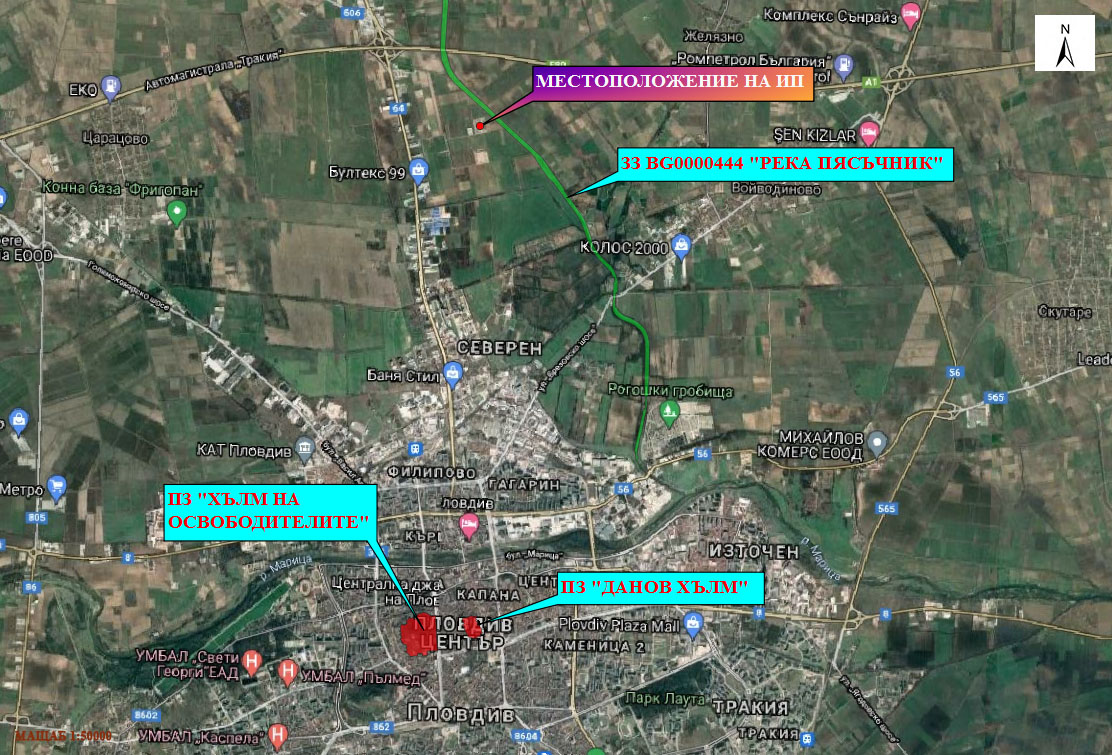 Местоположение на ИП и най-близко разположените елементи на Националната екологична мрежа9. Съществуващо земеползване по границите на площадката или трасето на инвестиционното предложение.	Имотът, в който ще се реализира разширението граничи:  От изток:-	Поземлен имот 73242.225.170, област Пловдив, община Марица, с. Труд, м. Кошовете, вид собств. Частна, вид територия Земеделска, НТП За друг вид производствен, складов обект, площ 4534 кв. м;-	Поземлен имот 73242.225.171, област Пловдив, община Марица, с. Труд, м. Кошовете, вид собств. Частна, вид територия Земеделска, НТП За друг вид производствен, складов обект, площ 1531 кв. м;-	Поземлен имот 73242.225.13, област Пловдив, община Марица, с. Труд, м. Кошовете, вид собств. Частна, вид територия Земеделска, категория 5, НТП Нива, площ 19115 кв. м;-	Поземлен имот 73242.225.862, област Пловдив, община Марица, с. Труд, м. Кошовете, вид собств. Частна, вид територия Земеделска, категория 5, НТП Нива, площ 4435 кв. м;-	Поземлен имот 73242.225.861, област Пловдив, община Марица, с. Труд, м. Кошовете, вид собств. Частна, вид територия Земеделска, категория 5, НТП Нива, площ 8600 кв. м;От север:-	Поземлен имот 73242.225.906, област Пловдив, община Марица, с. Труд, м. Кошовете, вид собств. Частна, вид територия Земеделска, категория 5, НТП За селскостопански, горски, ведомствен път, площ 121 кв. м;От запад:-	Поземлен имот 73242.225.10, област Пловдив, община Марица, с. Труд, м. Кошовете, вид собств. Частна, вид територия Земеделска, категория 5, НТП Нива, площ 10496 кв. м;-	Поземлен имот 73242.225.865, област Пловдив, община Марица, с. Труд, м. Кошовете, вид собств. Частна, вид територия Земеделска, категория 5, НТП За друг вид производствен, складов обект, площ 7506 кв. м, стар номер 225865, парцел 225.865-произв. и складова дейност;-	Поземлен имот 73242.225.20, област Пловдив, община Марица, с. Труд, м. Кошовете, вид собств. Частна, вид територия Земеделска, категория 5, НТП Нива, площ 5677 кв. м;От юг:-	Поземлен имот 73242.225.20, област Пловдив, община Марица, с. Труд, м. Кошовете, вид собств. Частна, вид територия Земеделска, категория 5, НТП Нива, площ 5677 кв. м10. Чувствителни територии, в т.ч. чувствителни зони, уязвими зони, защитени зони, санитарно-охранителни зони около водоизточниците и съоръженията за питейно-битово водоснабдяване и около водоизточниците на минерални води, използвани за лечебни, профилактични, питейни и хигиенни нужди и др.; Национална екологична мрежаЗоните за защита на водите (ЗЗВ) са със специална защита съгласно Рамковата директива по водите. Те включват територии, определени по други директиви, както и зони по чл. 6, чл. 7 и Приложение ІV на РДВ. В ПУРБ на ИБР са определени 9 типа ЗЗВ:ЗЗВ, предназначени за питейно-битово водоснабдяване –повърхностни води; ЗЗВ, предназначени за питейно-битово водоснабдяване –подземни води;Водни обекти, определени като води за рекреация, включително определените зони с води за къпане;Нитратно уязвими зони;Чувствителни зони, определени по силата на Директива за пречистването на градски отпадъчни води(91/271/ЕЕС) и Заповед № РД-970/28.07.2003 г. на МОСВ с цел защита на повърхностните води от повишаване съдържанието на биогенни елементи в тях от отпадъчните води от населените места;Зони за опазване на стопански ценни видове риби;ЗЗВ от „Натура 2000” –Директива за хабитатите;ЗЗВ от „Натура 2000” –Директива за птиците;ЗЗВ по смисъла на Закона за защитените територииПо отношение на зоните за защита на водите, определени за водочерпене за човешка консумация са територията на водосбора на повърхностните водни тела и земната повърхност над подземните водни тела, а именно: всички водни тела, които се използват за питейно-битово водоснабдяване /ПБВ/ и имат средно денонощен дебит над 10 m2 или служат за водоснабдяване на повече от 50 човека; водните тела, които се предвижда да бъдат използвани за питейно-битово водоснабдяване. Територията за реализиране на ИП попада в ЗЗВ, предназначени за питейно-битово водоснабдяване –подземни води:Подземно водно тяло с код BG3G000000Q013- Порови води в Кватернер Горнотракийски низина, водоносен хоризонт Кватернер – Неоген и зона за защита на водите – Питейни води  в Кватернер – Неоген с код BG3DGW000000Q013. Съгласно данните от Доклад за състоянието на водите в ИБР за 2021 г. общата оценка на химичното състояние на ПВТ BG3G000000Q013 през 2021 г. е „лошо” - показатели с констатирано отклонение са нитрати, фосфати, манганПодземно водно тяло с код BG3G00000NQ018- Порови води в Неоген – Кватернер - Пазарджик – Пловдивския район, водоносен хоризонт Кватернер – Неоген и зона за защита на водите – Питейни води в Кватернер – Неоген с код BG3DGW00000NQ018. Съгласно данните от Доклад за състоянието на водите в ИБР за 2021 г. общата оценка на химичното състояние на ПВТ BG3G00000NQ018 през 2021 г. е „лошо” - показатели с констатирано отклонение са нитрати, фосфати и обща алфа-активност.Количественото състояние на ПВТ BG3G000000Q013 е оценено като добро, с експлоатационен индекс – 49,19%, а на ПВТ BG3G00000NQ018 е в риск с експлоатационен индекс – 91,45% .Територията на ИП попада в нитратно уязвима зона (НУЗ), с код – BGVZ01 – Южна зона, съгласно Раздел 3, т. 3.3.1 на План за управление на речните басейни (2016-2021 г.) на Басейнова дирекция «Източно – беломорски район» (БДИБР) и Заповед № РД-660/28.08.2019 г. на Министъра на ОСВ. За опазване на НУЗ със  Заповед № РД-237/17.03.2020 г. на Министъра на МОСВ и № РД-09-222/27.02.2020 г. на Министъра на МЗХГ е утвърдена Програма от мерки за ограничаване и предотвратяване на замърсяването с нитрати от земеделски източници в уязвимите зони в изпълнение изискванията на Наредба 2/13.09.2007 г. за опазване на водите от замърсяване с нитрати от земеделски източници.Реализацията на ИП не допринася за биогенно замърсяване на подземните води.В землището на с. Труд има учредени три санитарно-охранителни зони около водоизточници за питейно-битово водоснабдяване: СОЗ-M-152/15.04.2009 г.,	СОЗ-М-262/17.10.2013 г. и СОЗ-M-205/13.01.2011 г.Територията на ИП не попада в обхвата на санитарно-охранителните зони.Територията на ИП попада в границите на зона за защита на водите - чувствителна зона "Водосбор на р. Марица“ с код RGCSARI06, определена съгласно чл. 119а, ад. 1 т. 3, буква „а“ от ЗВ, включена в Раздел 3, точка 3. 3.2 на ПУРБ па ИБР.Разширението не предвижда промяна в съществуващата схема за управление на отпадъчните води. Ще се увеличи количеството генерирани битово-фекални води, но те не се заустват, а се събират във водоплътно изгребна яма и се транспортират за пречистване в ГПСОВ. Територията предвидена за реализиране на ИП не засяга елементи на Националната екологична мрежа (НЕМ). Най-близките такива съгласно Закона за защитените територии (ЗЗТ) са природни забележителности (ПЗ) „Хълм на Освободителите” и „Данов хълм”, намиращи се на около 6,5 км в южна посока, а по Закона за биологичното разнообразие (ЗБР) – защитена зона (ЗЗ) по Директивата за опазване на местообитанията BG000444 „Река Пясъчник”, разположена на около 80 м североизточно.11. Други дейности, свързани с инвестиционното предложение (например добив на строителни материали, нов водопровод, добив или пренасяне на енергия, жилищно строителство).Реализацията на ИП не предполага и не е свързана с дейностите: добив на строителни материали, нов водопровод, добив или пренасяне на енергия, жилищно строителство.12. Необходимост от други разрешителни, свързани с инвестиционното предложение.Към момента възложителят е в процедура за издаване на разрешително за водовземане, чрез съществуващи водовземни съоръжения, по чл. 44 от Закона за водите от Басейнова дирекция ИБР. 	Мащабът на предвиденото разширение предопределя попадане на инсталацията за производство на огнеупорни елементи в обхвата на т. 3.5 от Приложение 4: „Инсталации за изработване на керамични продукти чрез изпичане, по-конкретно покривни керемиди, тухли, огнеупорни тухли, плочи, каменинови или порцеланови изделия, с производствен капацитет над 75 т за денонощие и/или с капацитет на пещта за изпичане над 4 кубични метра и с плътност на подреждане за една пещ над 300 килограма/кубичен метър”. Инвеститорът е избрал да проведе процедура по чл. 99а. от ЗООС, след което ще се проведе процедура по глава Седма на ЗООС за издаване на комплексно разрешително от ИАОС.Местоположение на инвестиционното предложение, което може да окаже отрицателно въздействие върху нестабилните екологични характеристики на географските райони, поради което тези характеристики трябва да се вземат под внимание, и по-конкретно:съществуващо и одобрено земеползване	Местоположението на ИП не предполага засягане на съществуващото и одобрено земеползване в района. Предвидените дейности ще се извършват изцяло в имот, чийто НТП е За друг вид производствен, складов обект. ИП цели увеличаване на капацитета на съществуващата дейност.  	Не се предполага и влияние на планираните дейности върху съседните терени – смесена зона (терени отредени за производствени и складови обекти и терени отредни за земеделие). 2. мочурища, крайречни области, речни устия Имотът за реализиране на ИП не се намира в и не засяга мочурища, крайречни области и речни устия. 3. крайбрежни зони и морска околна среда	Имотът за реализиране на ИП не се намира в и не засяга крайбрежни зони и морска околна среда.4. планински и горски райони; 	Имотът за реализиране на ИП не се намира в и не засяга планински и горски райони.5. защитени със закон територии; 	Имотът, в който ще се реализира ИП, не попада и не граничи с територии разглеждани от ЗЗТ. Най-близките такива съгласно Закона за защитените територии (ЗЗТ) са природни забележителности (ПЗ) „Хълм на Освободителите” и „Данов хълм”, намиращи се на около 6,5 km в южна посока.6. засегнати елементи от Националната екологична мрежа;	Имотът не попада в защитени зони по Закона за биологичното разнообразие (ЗБР) – Най-близката защитена зона (ЗЗ) по Директивата за опазване на местообитанията BG000444 „Река Пясъчник” е разположена на около 80 m североизточно.7. ландшафт и обекти с историческа, културна или археологическа стойност; 	Имотът, в който ще се реализира ИП се намира в равнинен район, сред основноземеделски земи и терени за производствено-складова дейност.	Предвидените дейности ще се извършват изцяло в имот, чийто НТП е „за друг вид производствен, складов обект” и в който се осъществява същата дейност, като планираната с ИП. Не се предполага влияние върху съседните терени и ландшафта в района.	Към настоящия момент, на територията на имота не са установени обекти с историческа, културна или археологическа стойност. При евентуално откриване на такива обекти, в процеса на осъществяване на ИП, съгласно чл. 72 от Закона за културното наследство, ще бъдат уведомени Община Марица, Регионалния археологически музей – гр. Пловдив и Регионалния инспекторат по опазване на културното наследство. 8. територии и/или зони и обекти със специфичен санитарен статут или подлежащи на здравна защита.Разположените водни обекти, източници на питейно-битово водоснабдяване в района на ИП, с учредени санитарно-охранителни зони, са посочени в т.10. Реализацията на ИП не влиза в ограниченията и забраните за дейности, съгласно Приложение № 2 към чл. 10, ал. 1 в санитарно-охранителните зони-пояси II и III около водоизточници за питейно-битово водоснабдяване от подземни води и около водоизточници на минерални води, използвани за лечебни, профилактични, питейни и хигиенни нужди на Наредба №3 от 16.10.2000 г. за условията и реда за проучване, проектиране, утвърждаване и експлоатация на санитарно-охранителните зони около водоизточниците и съоръженията за питейно-битово водоснабдяване и около водоизточниците на минерални води, използвани за лечебни, профилактични, питейни и хигиенни нужди.Имотът за реализиране на ИП не се намира в и не засяга територии и/или зони и обекти със специфичен санитарен статут или подлежащи на здравна защита.Тип и характеристики на потенциалното въздействие върху околната среда, като се вземат предвид вероятните значителни последици за околната среда вследствие на реализацията на инвестиционното предложение:Оценката на въздействията и евентуалните значителни последици за околната среда вследствие на реализацията на настоящото инвестиционно предложение обхваща всички елементи на околната среда по чл. 95, ал. 4 на ЗООС.В настоящия документ са извършени описание и анализ на компонентите и факторите на околната среда, културното наследство и човешкото здраве, за да бъде определено кои от тях се очаква да бъдат засегнати (значително) от инвестиционното предложение. Определени, описани и оценени са предполагаемите въздействия върху населението и околната среда в резултат от реализацията на инвестиционното предложение, ползването на природни ресурси, емисии на вредни вещества, генерирането на отпадъци и създаването на дискомфорт при нормалната експлоатация, въпреки че значителни такива не се очакват. Въз основа на този анализ могат да се направят следните изводи за очакваното въздействие върху околната среда и здравето на хората от реализацията на инвестиционното предложение:1. Въздействие върху населението и човешкото здраве, материалните активи, културното наследство, въздуха, водата, почвата, земните недра, ландшафта, климата, биологичното разнообразие и неговите елементи и защитените територии. Обектът, в който ще се реализира инвестиционното предложение, е част от смесена зона (отредена за производствена дейност и земеделие). Теренът е равнинен, открит и силно антропогенизиран.Територията на предприятието за производство на огнеупорни елементи, включва 4 независими халета, външни складове - на открито и под навес, бетонирани или асфалтирани вътрешно заводски площадки и пътища и зелени площи. Разширението на производствената дейност, предмет на настоящото ИП ще се реализира в границите на съществуващата площадка, като се предвижда преустройство на Хале 3 и Хале 4, които от складове ще станат производствени помещения. Няма да се засягат околни територии и естествени екосистеми.Въздействие върху населението и човешкото здравеТериторията, върху която ще се реализира ИП се намира в смесена зона (индустриална и земеделска) извън населени места, като най-близките такива са с. Труд, отстоящо около 1,9 km северно от площадката и гр. Пловдив, отстоящ около 1,3 km на юг. Местоположението на обекта, организацията на производствените процеси, наличието на пречиствателни съоръжения и локални аспирации за емисиите в работната и околната среда свеждат до минимум възможността за оказване на неблагоприятно въздействие върху населението и човешкото здраве.Въздействие върху материалните активиАнализът на въздействията на настоящото инвестиционно предложение, разгледано в контекста на материални активи налага сравняване на моментното положение (съществуващо състояние) на този фактор с хипотезата за осъществяване на инвестиционно предложение: „Разширение на предприятие за огнеупорни елементи“ в поземлен имот 73242.225.905, местност „Кошовете“, землището на с. Труд, община Марица.Материалните активи е прието да се разделят на два основни вида: дълготрайните материални активи – земи, сгради, транспортни средства, машини, производствено оборудване, стопански инвентар и др.;текущи / недълготрайни (краткотрайни) материални активи – суровини и материали, стоки, продукция, незавършено производство и др.По отношение на съществуващото състояние дълготайните материални активи са представени като незастроени и застроени територии – за промишлени и стопански дейности, част от предприятие за производство на огнеупорни елементи, а текущите (краткотрайни) материални активи са представени като материали, стоки, продукция и незавършено производство.След реализиране на ИП дълготайните материални активи ще бъдат представени по същия начин, но с увеличен брой активи и стойност, а текущите (краткотрайни) материални активи ще се увеличат като стоки и продукция във връзка с производствената дейност.Реализацията на инвестиционното предложение ще увеличи стойността на съществуващите дълготрайни материалните активи и ще добави нови такива. Всички елементи на планираното преустройство, технологични линии и помощни стопанства ще представляват дълготрайни материални активи с висока стойност. Вследствие реализацията на ИП значително ще се увеличат материалните активи – както дълготрайни, така и краткотрайни – свързани с територията на обекта, съпоставени към съществуващото положение.Реализацията на ИП обуславя увеличаване на материалните активи на територията на обекта. Увеличаването на материалните активи (съоръжения и др.) ще е предпоставка за последващо увеличаване и на други видове активи – материални и нематериални. Въздействието върху материалните активи, от реализиране на ИП, би следвало да се оцени като положително.Въздействие върху културното наследство	Към настоящия момент, на територията на имота не са установени обекти с историческа, културна или археологическа стойност. При евентуално откриване на такива обекти, в процеса на осъществяване на ИП, съгласно чл. 72 от Закона за културното наследство, ще бъдат уведомени Община Марица, Регионалния археологически музей – гр. Пловдив и Регионалния инспекторат по опазване на културното наследство. Въздействие върху атмосферния въздух и климатаЗа да се оцени въздействието и очакваното разпространение на замърсителите във въздуха от реализацията на планираните промени, е извършено математично моделиране с използване на симулационен пакет PLUME, базиран на „Методика за изчисляване височината на изпускащите устройства, разсейването и очакваните концентрации на замърсяващи вещества в приземния слой” от 25.02.1998 г., утвърдена от МОСВ, МЗ и МРРБ. Изследването включва всички изпускащи устройства на територията на предприятието (съществуващи и нови). Резултатите от моделирането са представени по-долу:Максимални стойности на СГККакто се вижда от таблицата по-горе получените максимални стойности на СГК са далеч под съответната норма, като се получават на територията на земеделски земи, разположени на изток от завода.	На територията на жилищните райони средногодишната концентрация на замърсителите, обусловена от дейността на „СИФМАРЕФ“ ЕООД е както следва:ФПЧ10 – под 0.0001 mg/m3 (0.1 µg/m3), което представлява под 0.25% от СГН (40 µg/m3);NO2 – под 0.001 mg/m3 (1 µg/m3), което представлява 2.5% от СГН (40 µg/m3);Pb – под 0.00001 mg/m3 (0.01 µg/m3), което е под 0.2% от СГН (5 µg/m3).От казаното дотук може да се заключи, че приносът на предприятието към СГК на ФПЧ10, NO2 и Pb ще бъде незначителен и дейността му няма да повлияе съществено върху качеството на въздуха над жилищните райони на с. Труд и гр. Пловдив.Максимално еднократни концентрацииПриносът на предприятието към МЕК на общ суспендиран прах, SO2, HF и HCl след реализация на планираните промени ще бъде минимален и дейността му няма да повлияе съществено върху качеството на въздуха над жилищните райони на с. Труд и гр. Пловдив.Реализацията на ИП не оказва въздействие върху изменението на климата. Дейностите и капацитетите не попадат в обхвата на Закона за ограничаване изменението на климата.Въздействие върху води и почвиПовърхностни водиПовърхностни водиМястото на реализация на ИП (поземлени имоти), попада във водосбора на повърхностно водно тяло "Река Пясъчник от яз. Пясъчник до устие и ГОК-3, Строево, Труд" с код BG3MA500R118.По последна годишна оценка състоянието на повърхностното водно тяло съгласно данни от проведен мониторинг за 2021 г. е определено в лошо екологично състояние и в добро химично състояние. Налице е влошаване в състоянието на повърхностното водно тяло.Предвиденото разширение не е свързано с водовземане от повърхностни води. Към момента дъждовните води от площадката се заустват в р. Пясъчник, чрез канализационен колектор собственост на друго юридическо лице. След реализация на ИП няма да се промени тяхното количество или качество. Реализацията на ИП не предполага въздействие върху подемното водно тяло.  Подземни водиТериторията на реализиране на ИП попада в подземно водно тяло с код BG3G000000Q013- Порови води в Кватернер - Горнотракийски низина, водоносен хоризонт Кватернер – Неоген и зона за защита на водите – Питейни води  в Кватернер – Неоген с код BG3DGW000000Q013 и Подземно водно тяло с код BG3G00000NQ018- Порови води в Неоген – Кватернер - Пазарджик – Пловдивския район, водоносен хоризонт Кватернер – Неоген и зона за защита на водите – Питейни води в Кватернер – Неоген с код BG3DGW00000NQ018. Съгласно данните от Доклад за състоянието на водите в ИБР за 2021 г. състоянието на двете подземни водни тела е посочено в Таблица 1.Състояние на водните тела през 2021 г.В момента възложителят е в процедура за издаване на разрешително за водовземане от Басейнова дирекция ИБР, със заявено максимално количество до 24 450 m3/год. Подземната вода ще се използва при стриктно спазване условията на разрешителното. Тя ще е необходима за разбъркване на огнеупорния  материал, охлаждане на режещите инструмети в участъци “Механична обработка“, почистване на площадки и съоръжения, поливане на зелени пощи. Предвид количествата, които са необходими за задоволяване на производствените дейности със сондажна вода след увеличаване на капацитета на производство и организиране използване на водата в оборот, не се предполага значително отрицателно въздействие върху подземните води в района и върху заложените цели за постигане на добро екологично и химично състояние.ПочвиРеализацията на ИП не предвижда извършването на ново строителство, разширението засяга съществуващи халета. За превръщането на двете халета от складове в производствени помещения ще е необходимо изграждане на подземна линейна инфраструктура. Предвиждат се изкопни работи на различна дълбочина, като изкопаните земни маси ще бъдат използвани за запълване на изкопите. Почвата от изкопите за поставяне на двете нови водоплътно изгребни ями и двата утаителя ще се използва за дооформяне на зелените площи в имота. Описаните дейности засягат бетонирана площадка, няма да се нарушава почвената покривка на нови терени. Основните дейности (настоящи и бъдещи) се извършват на закрито. Цялата площадка е с изградена настилка от бетон и асфалт. Не се предвижда извършване на дейности върху почви. В резултат на реализацията на планираното разширение на дейността не се очаква вредно въздействие върху почвите.Въздействие върху земните недраИП не предвижда ново строителство. Предвиждат се изкопни работи на различна дълбочина, като изкопаните земни маси ще бъдат използвани за запълване на изкопите. Почвата от изкопите за поставяне на двете нови водоплътно изгребни ями и двата утаителя ще се използва за дооформяне на зелените площи в имота. Не се очаква въздействие върху земните недра, резултат от реализацията на ИП. Въздействие върху ландшафтаРайонът около предприятието е част от смесена зона (индустриална и земеделска), която се е формирала, в резултат на дългогодишна антропогенна намеса. На територията на обекта и около него липсват естествени ландшафти. В случая може да бъде приложена класификацията на Велчев и кол. (2011) за систематизация на съвременните ландшафти от гледна точка на човешкото влияние върху развитието им. Наблюдават се: клас „антропогенизирани”, тип „промишлени”, род „индустриални” – производствените предприятия, включително настоящото предприятие;клас „антропогенизирани”, тип „агроландшафт”, род „орни земи”  – обработваеми и изоставени ниви;клас „антропогенизирани“, тип „селищни“;клас „антропогенизирани”, тип „пътнотранспортни”, род „транспортни (комуникационен)”.Предвид развитието на индустрията последните десетилетия, индустриалната част ще продължи да се увеличава за сметка на земеделските земи. Техногеният ландшафт (индустриален) ще продължи да увеличава своята площ, а компонентите който го формират (заводи, селища, пътища) ще продължат да се разрастват.	Предприятието е разположено зона, която е в непосредствена близост до една от най-натоварените пътни артерии – АМ „Тракия“, както и в близост до Северна индустриална зона на гр. Пловдив. Ландшафтът в района е подложен на пряко, значително, интензивно, дългогодишно антропогенно влияние. Именно то се е превърнало в основен ландшафтообразуващ фактор, последствие от развитието на индустрията и нарастване на населението. В резултат се формира Техногенен ландшафт – крайна форма на антропогенизация, с пълно разрушаване на първичния естествен ландшафт, изразена във формирането на селищни или индустриални комплекси, транспортни съоръжения и други техногенни структури.             Реализирането на разширението на предприятието няма да промени визуално и функционално съществуващия ландшафт, защото предвидените дейности няма да отнемат нови територии. ИП ще се осъществи на площадката на съществуващ обект, част от техногенен ландшафт, който формира облика на зоната. Преустройството на съществуващите халета, няма да промени ландшафта и не предполага въздействие върху ландшафта в района. 	Въздействие върху биологичното разнообразие и неговите елементиРеализирането на разширението на съществуващата производствена дейност не е свързано с въздействие върху биоразнообразието. Дейностите по преустройство ще се реализират в границите на съществуващата производствена площадка, на минимална площ и за кратко време. Не се предвижда отнемане на нови територии, не се предполага причиняване на дискомфорт или безпокойство върху видовете около терена на предприятието. Съществуващите представители на фауната, обитаващи земеделските терени около производствената площадка за свикнали с антропогенното присъствие.	Не се очаква въздействие върху биоразнообразието в района при реализацията на ИП. 	Въздействие върху защитените територии	Имотът, в който ще се реализира ИП, не попада и не граничи с територии, разглеждани от ЗЗТ. Най-близките такива съгласно Закона за защитените територии (ЗЗТ) са природни забележителности (ПЗ) „Хълм на Освободителите” и „Данов хълм”, намиращи се на около 6,5 km в южна посока	Не се предполага въздействие върху природни защитени територии.Проведеният анализ и оценката на въздействията показват, че не се очакват значителни отрицателни последици за околната среда, населението и човешкото здраве вследствие на реализацията на инвестиционното предложение. Единственото оценено като значително въздействие е положително и то е по отношение на материални активи.2. Въздействие върху елементи от Националната екологична мрежа, включително на разположените в близост до инвестиционното предложение.Територията предвидена за реализиране на ИП не засяга елементи на Националната екологична мрежа (НЕМ). Най-близките такива съгласно Закона за защитените територии (ЗЗТ) са природни забележителности (ПЗ) „Хълм на Освободителите” и „Данов хълм”, намиращи се на около 6,5 km в южна посока, а по Закона за биологичното разнообразие (ЗБР) – защитена зона (ЗЗ) по Директивата за опазване на местообитанията BG000444 „Река Пясъчник”, разположена на около 80 m североизточно.	Не се предполага въздействие върху елементи от НЕМ.3. Очакваните последици, произтичащи от уязвимостта на инвестиционното предложение от риск от големи аварии и/или бедствия.Предприятието, обект на ИП не се класифицира с никакъв рисков потенциал въз основа на извършената класификация съгласно чл.103 на ЗООС.Най-близко разположените предприятия са „Лукойл България“ ЕООД (на 2,8 km) и „Сторидж Ойл“ АД (на 2,8 km) класифицирани с висок рисков потенциал, и „Скорпио-46“ ЕООД (на 2 km) класифицирано с нисък рисков потенциал, съгласно чл. 103 на ЗООС. Предвид тяхното отстояние, вида и количествата на съхраняваните опасни вещества, не съществува опасност от възникване на ефект на доминото, което да увеличава опасността или последствия от големи аварии на територията на предприятието за огнеупорни елементи. 	Територията на ИП се намира извън определените райони със значителен потенциален риск от наводнения в Източнобеломорски район (ИБР) и не попада в зони, които могат да бъдат наводнени съобразно картите на районите под заплаха от наводнения при сценариите, посочени в чл.146е от Закона за водите.Инвестиционното предложение е уязвимо при настъпване на природни бедствия (пожар в района, земетресение). Последствията от тях за пребиваващите и самият обект биха могли да бъдат минимизирани при спазване на мерките за безопасност и действията при извънредни и бедствени ситуации.4. Вид и естество на въздействието (пряко, непряко, вторично, кумулативно, краткотрайно, средно- и дълготрайно, постоянно и временно, положително и отрицателно). Предвиденото разширение на съществуващата дейност на площадката на „Сигмареф“ ЕООД, не предполага въздействие върху здравето на населението, културноисторическото наследство, повърхностните води, земните недра, ландшафта, климата, биологичното разнообразие и защитените територии  и обектите с историческа, културна или археологическа стойност.Въздействието върху почвите се очаква да бъде незначително по време на преустройството и без въздействие по време на експлоатацията на обекта.Въздействието върху материалните активи ще бъде пряко, дълготрайно, постоянно и положително.Въздействието върху подземните води ще бъде:- пряко - във връзка с водовземането;- дълготрайно – през целия период на експлоатация на предприятието;- постоянно - по време на работа на производствените мощности; - отрицателно – в незначителна степен, предвид необходимите количества за извършване на производствените дейности и възможността за многократно използване на водите. Производствените дейности свързани с производство на огнеупорни елементи са свързани с емисии на вредни вещества в атмосферния въздух. Всички емисии, породени от дейностите предмет на разширението на предприятието ще се изпускат в атмосферния въздух организирано. За осигуряване спазване на нормите за допустими емисии и ограничаване на въздействието върху качеството на атмосферния въздух, са предвидени съответните пречиствателни съоръжения, отговарящи на най – добри налични техники (НДНТ) за дейността. Резултатите от извършеното математическо моделиране показват, че получените максимални стойности на средногодишните концентрации (СГК) по всички замърсители са далеч под съответните норми, като се получават на територията на земеделски земи, разположени на изток от завода. На територията на жилищните райони в с. Труд и гр. Пловдив средногодишната концентрация на замърсителите, обусловена от дейността на „СИФМАРЕФ“ ЕООД за ФПЧ10 е под 0.0001 μg/m3, което е под 0.25 % от СГН, за NO2 е под 0.001 μg/m3, което е под 2.5 % от СГН и за Pb е под 0.00001 mg/m3, което е под 0.2% от СГН В същото време стойностите на максимално еднократните концентрации на суспендиран прах, SO2, HF и HCl, след реализация на планираните промени ще бъде минимален и дейността му няма да повлияе съществено върху качеството на въздуха над жилищните райони на с. Труд и гр. Пловдив.	Въздействието върху в качеството на атмосферния въздух ще бъде: пряко – има изпускане на емисии на вредни вещества в атмосферния въздух;дълготрайно – през целия период на експлоатация на завода; постоянно – по време на работа на производствените мощности;отрицателно – макар и в минимални количества и далеч под съответните норми, от дейността на ИП ще са налице емисии на вредни вещества в атмосферния въздух. 5. Степен и пространствен обхват на въздействието - географски район; засегнато население; населени места (наименование, вид - град, село, курортно селище, брой на населението, което е вероятно да бъде засегнато, и др.).Планираните с ИП дейности засягат съществуваща производствена площадка, част от смесена зона (индустриална и земеделска). Имотът отстои на около 1,9 km южно от с. Труд и на 1,3 km северно от гр. Пловдив.  Парцелът е ограден с ограда. Имотът е осигурен с физическа защита срещу достъп на трети лица. Обхватът на въздействието в резултат от реализацията на ИП е локален, ограничен в границите на обекта. Планираните дейности ще бъдат извършвани в самия имот, като не предполагат вредно въздействие върху населението от близките населени места.6. Вероятност, интензивност, комплексност на въздействието.Реализацията на ИП не предполага вероятност за значително отрицателно въздействие върху околната среда.Въздействието върху почвите е с малка вероятност, ниска интензивност и без комплексност на въздействиетоВъздействието върху подземните води е с висока вероятност, ниска интензивност и възможна комплексност на въздействието, предвид другите сондажи в района. 	Въздействието върху атмосферния въздух е с висока вероятност, ниска интензивност и без комплексност на въздействието. Реализацията на ИП няма да окаже въздействие върху изменението на климата.	Вероятността и интензивността на въздействие на отпадъците върху компонентите е малка, тъй като на обекта ще продължи да бъде организирана и прилагана системата за разделно събиране, съхраняване, рециклиране на голяма част от отпадъците генерирани пряко от дейността по производство на огнеупорни елементи и предаване на отпадъците.Не се очаква въздействие върху здравето на населението, културноисторическото наследство, повърхностните води, земните недра, ландшафта, климата, биологичното разнообразие и защитените територии  и обектите с историческа, културна или археологическа стойност.С оглед на това, че анализът показва липса на вероятни значителни последици за околната среда вследствие на реализацията на инвестиционното предложение, за вероятните отрицателни въздействия върху различните елементи на околната среда могат да бъдат определени ниски интензивност и комплексност.7. Очакваното настъпване, продължителността, честотата и обратимостта на въздействието.Въздействието върху подземните води ще бъде пряко, ще продължи по време на експлоатацията на обекта и обратимо в случай на прекратяване на дейността.	Въздействието върху атмосферния въздух се очаква да настъпи след въвеждането в редовна експлоатация на планираните с ИП дейности, като не се очаква негативно въздействие върху качеството на атмосферния въздух в района, поради факта, че получените максимални стойности на СГК по всички замърсители в резултат от математическото моделиране са далеч под съответните законоустановени норми. Въздействието ще бъде постоянно по време на експлоатацията на обекта и обратимо в случай на прекратяване на дейността. Не с очаква въздействие върху почвите и земните недра, защото се предвижда преустройство на съществуващи халета и не се предвижда ново строителство. Производствените дейности не предполагат въздействие върху почви. След преустройството те ще продължат да се извършват единствено на територията на съществуваща производствена площадка. Не се очаква се въздействие върху биоразнообразието, дейностите по преустройство ще се извършват на територията на съществуващо предприятие и са ограничени като обхват на неговата територия. Очакваното въздействие на отпадъците върху компонентите на околната среда ще настъпи с началото на СМР, ще продължи по време на експлоатацията на обекта и ще приключи при прекратяване на експлоатацията му. Въздействието е обратимо и е с честота, зависима от честотата и периодиката на образуване на отпадъците.    	Предвид това, че реализацията на ИП засяга единствено съществуваща площадка, не се очаква въздействие върху ландшафта и промяна на неговите функции. 8. Комбинирането с въздействия на други съществуващи и/или одобрени инвестиционни предложения.	Настоящото ИП е допълнение към одобрените дейностите, които понастоящем се извършват на производствената площадка.	Вследствие на реализирането му, не се очаква комбинирано въздействие с други съществуващи и/или одобрени инвестиционни предложения. 9. Възможността за ефективно намаляване на въздействията.Макар и минимални, анализираните по-горе негативни въздействия могат да бъдат ефективно намалени при изпълнение на мерките (по-скоро с превантивен характер), предложени в т.11.10. Трансграничен характер на въздействието.Местоположението и характерът на дейностите, предвидени с ИП, не предполагат трансгранично въздействие.11. Мерки, които е необходимо да се включат в инвестиционното предложение, свързани с избягване, предотвратяване, намаляване или компенсиране на предполагаемите значителни отрицателни въздействия върху околната среда и човешкото здраве.Обществен интерес към инвестиционното предложение.При проведената процедура за ИП и по-конкретно уведомяването, съгласно чл. 4, ал. 2 от Наредбата за ОВОС/07.03.2003 г. (посл. изм. и доп. ДВ. бр.67 от 23 Август 2019 г.), няма данни за проявен обществен интерес към оценяваното ИП.Код на отпадъкаНаименование на отпадъкаОчаквано количествоt/год.Направление за третиране10 12 01отпадъчна смес преди термично обработване (бракувани формовани неизпечени изделия)650Рециклиране на площадката10 12 03прахови частици и прах (от филтри към аспирационните системи)15Рециклират се на площадката10 12 08отпадъчни керамични изделия, тухли, керемиди, плочки и строителни материали (след термично обработване) (бракувани изпечени изделия)435Рециклират се на площадката10 12 13утайка от пречистване на отпадъчни води на мястото на образуване (утайка от двусекционни утаители)170Рециклират се на площадката13 01 10*нехлорирани хидравлични масла на минерална основа (при подмяна на отработени масла)1Предаване за рециклиране13 05 03*Утайки от маслоуловителни шахти3Предаване за рециклиране15 01 01хартиени и картонени опаковки20Предаване за рециклиране15 01 02пластмасови опаковки15Предаване за рециклиране15 01 03опаковки от дървесни материали45Предаване за рециклиране15 01 06смесени опаковки2Предаване за оползотворяване15 01 10*опаковки, съдържащи остатъци от опасни вещества или замърсени с опасни вещества1,5Предаване за оползотворяване15 02 02*абсорбенти, филтърни материали (включително маслени филтри, неупоменати другаде), кърпи за изтриване, предпазни облекла, замърсени с опасни вещества1Предаване за оползотворяване20 01 36излязло от употреба електрическо и електронно оборудване, различно от упоменатото в кодове 20 01 21, 20 01 23, 20 01 35 (LED лампи и/или излязло от употреба електронно или електрическо оборудване: клавиатури, мишки, принтери, компютърни конфигурации)1Предаване за рециклиране20 01 40Метали1Предаване за рециклиране20 03 04утайки от септични ями (от изгребни ями за битово-фекални води)35Предаване за оползотворяване, а при невъзможност -за обезвреждане20 03 01смесени битови отпадъци10Предаване за обезврежданеЗамърсителRCmaxCmaxСГНCmax / СГНЗамърсителmmg/m3µg/m3µg/m3%ФПЧ1019500.001261.26403.15NO219000.023234057.5Pb19000.0001340.13452.68ЗамърсителRWDWSClassCmaxCmaxПДКCmax / ПДКЗамърсителmdegm/s-mg/m3µg/m3µg/m3%Общ суспендиран прах60005.5C0.00676.75001.34SO260005.5C0.11205112.0535032.01NO260005.5C0.1120511.0520056.02HCl60005.5C0.006766.762003.38HF60005.5C0.002282.282011.39Код на водното тялоИме на водното тялоХимично състояниеЗамърсителиКоличествено състояниеРиск за влошаванеBG3G000000Q013Порови води в Кватернер – Горнотракийска низиналошонитрати, фосфати, мангандобронеBG3G00000NQ018Порови води в Неоген - Кватернер – Пазарджик – Пловдивския район.лошонитрати, фосфати, и обща алфа-активностдобров риск№МеркиПериод/фаза на изпълнение1Спазване параметрите на заложените условия в разрешителното за водоползване на подземни води.Експлоатация2Стриктно спазване на договора с оторизирана фирма за периодично изгребване и извозване на отпадъчните води от водоплътните ями за пречистване в ПСОВ. Експлоатация3Депониране на отстранените земни маси при слой по време на строителството с цел използването му за поддръжка на зелените площи.Строителство и експлоатация4Спазване на всички приложими мерки за ограничаване на неорганизираните емисии съгласно чл. 70 от Наредба № 1 от 27 юни 2005 г. за норми за допустими емисии на вредни вещества (замърсители), изпускани в атмосферата от обекти и дейности с неподвижни източници на емисии.Строителство5Разработване на инструкции за експлоатация и контрол на пречиствателните съоръжения на емисиите в атмосферния въздух.Експлоатация6Определяне на отговорни лица за експлоатацията и контрола на пречиствателните съоръжения.Експлоатация7Извършване на периодичен контрол на техническото състояние на пречиствателните съоръжения на емисиите в атмосферния въздух от отговорните лица.Експлоатация8Извършване на периодичен контрол на определените контролирани параметри, гарантиращи оптималния режим на работа на пречиствателните съоръжения на емисиите в атмосферния въздух.Експлоатация10Строителството да се извърши в максимално кратки срокове.Строителство11След завършването на строителството да се извърши почистване на терена.Строителство12При осъществяване на озеленяване да се използват предимно местни растителни видове.Строителство и експлоатация13Използване на машини и съоръжения в добро техническо състояние, за да не се допускат аварийни ситуации. Строителство и експлоатация 14Провеждане на обучение и инструктажи на работещите за безопасното използване на работното оборудване, съгласно Наредба РД 07-5 от 16.12.2009 г. за условията и реда за провеждането на периодично обучение и инструктаж на работниците и служителите по правилата за осигуряване на здравословни и безопасни условия на труд.Строителство и експлоатация15Осигуряване на лични предпазни средства при работа, съответстващи на изискващите се за съответните работни места – предпазни ръкавици, специални работни облекла и обувки, защитни очила и дихателни апарати.Строителство и експлоатация16Осигуряване на подходящи санитарно-битови помещения.Експлоатация17Спазване изискванията на Наредба № Iз-1971 за строително-технически правила и норми за осигуряване на бeзопасност при пожар (Обн. ДВ. бр.96 / 2009г.) и Наредба № 8121з-647 от 1 Октомври 2014 г. за правилата и нормите за пожарна безопасност при експлоатация на обектите.Строителство и експлоатация18Извършване оценка на риска на работните места преди започване на преустройството и след въвеждане в експлоатация на обекта и да се предвидят мерки за ограничаване и намаляване на риска.Строителство и експлоатация 19Контролиране за разделното събиране на отпадъците.Строителство и експлоатация 20Недопускане на разпиляване на отпадъци и замърсяване на прилежащи площи.Строителство и експлоатация 21Контрол за работа с фирми, притежаващи документ по чл. 35 от Закона за управление на отпадъци, като приоритетно ще се избират такива, които извършват оползотворяване.Строителство и експлоатация